Об утверждении регламента информационного взаимодействия администрации Переправненского сельского поселения Мостовского района с лицами, осуществляющими поставки ресурсов, необходимых для предоставления коммунальных услуг, и (или) оказывающими коммунальные услуги в многоквартирных и жилых домах либо услуги (работы) по содержанию и ремонту общего имущества собственников помещений в многоквартирных домах, внешними пользователями при предоставлении информацииВ соответствии с частью 4 статьи 165 Жилищного Кодекса Российской Федерации, постановлением Правительства Российской Федерации от 28 декабря 2012 года № 1468 «О порядке предоставления органам местного самоуправления информации лицами, осуществляющими поставки ресурсов, необходимых для предоставления коммунальных услуг, и (или) оказывающими коммунальные услуги в многоквартирных и жилых домах либо услуги (работы) по содержанию и ремонту общего имущества собственников помещений в многоквартирных домах» постановляю:1. Утвердить регламент информационного взаимодействия администрации Переправненского сельского поселения Мостовского района с лицами, осуществляющими поставки ресурсов, необходимых для предоставления коммунальных услуг, и (или) оказывающими коммунальные услуги в многоквартирных и жилых домах либо услуги (работы) по содержанию и ремонту общего имущества собственников помещений в многоквартирных домах, внешними пользователями при предоставлении информации (прилагается).2.Общему отделу администрации Переправненского сельского поселения   (Кривомазова):1)обнародовать настоящее постановление в установленном порядке;2)организовать размещение настоящего постановления на официальном сайте  администрации Переправненского сельского поселения  Мостовского района  в сети Интернет.3. Контроль за выполнением настоящего постановления оставляю за собой.4. Настоящее постановление вступает в силу со дня его обнародования.Глава Переправненского сельского поселения                                                                      А.Е.КошмелюкПроект составлен и внесен:Заместитель главы администрации                                                     Т.В.Мухина                                                                       ПРИЛОЖЕНИЕ                                                                         УТВЕРЖДЕНпостановлением администрации Переправненского сельского поселения Мостовского районаот ___________№________РЕГЛАМЕНТинформационного взаимодействия администрации Переправненского сельского поселения Мостовского района с лицами, осуществляющими поставки ресурсов, необходимых для предоставления коммунальных услуг, и (или) оказывающими коммунальные услуги в многоквартирных и жилых домах либо услуги (работы) по содержанию и ремонту общего имущества собственников помещений в многоквартирных домах, 
внешними пользователями при предоставлении информации Общие положения1.1. Настоящий Регламент информационного взаимодействия администрации Переправненского сельского поселения Мостовского района (далее - администрация) с лицами, осуществляющими поставки ресурсов, необходимых для предоставления коммунальных услуг, и (или) оказывающими коммунальные услуги в многоквартирных и жилых домах либо услуги (работы) по содержанию и ремонту общего имущества собственников помещений в многоквартирных домах, при предоставлении информации (далее – регламент) разработан в соответствии с частью 4 статьи 165 Жилищного Кодекса Российской Федерации, постановлением Правительства Российской Федерации от 28 декабря 2012 года № 1468 «О порядке предоставления органам местного самоуправления информации лицами, осуществляющими поставки ресурсов, необходимых для предоставления коммунальных услуг, и (или) оказывающими коммунальные услуги в многоквартирных и жилых домах либо услуги (работы) по содержанию и ремонту общего имущества собственников помещений в многоквартирных домах» и в соответствии с Приказом Федерального агентства по строительству и жилищно-коммунальному хозяйству №112/ГС от 8 апреля . «Об утверждении методических рекомендаций по разработке органами местного самоуправления регламентов информационного взаимодействия лиц, осуществляющих поставки ресурсов, необходимых для предоставления коммунальных услуг, и (или) оказывающих коммунальные услуги в многоквартирных и жилых домах либо услуги (работы) по содержанию и ремонту общего имущества собственников помещений в многоквартирных домах, при предоставлении информации». 1.2. Целью настоящего регламента является определение порядка взаимодействия органа местного самоуправления с лицами, осуществляющими поставки ресурсов, необходимых для предоставления коммунальных услуг, и (или) оказывающими коммунальные услуги в многоквартирных и жилых домах либо услуги (работы) по содержанию и ремонту общего имущества собственников помещений в многоквартирных домах, при передаче информации, перечисленной в постановлении (далее – информация), в форме:- в форме электронного паспорта многоквартирного дома или электронного паспорта жилого дома;- в форме электронного документа для предоставления информации о состоянии расположенных на территории Переправненского сельского поселения объектов коммунальной и инженерной инфраструктуры;- извещения об изменении перечня домов, для которых осуществляется поставка ресурсов, необходимых для предоставления коммунальных услуг, и (или) в которых осуществляется предоставление коммунальных услуг, оказание услуг (выполнение работ) по содержанию и ремонту общего имущества собственников помещений в многоквартирных домах, либо об изменении перечня услуг (работ, ресурсов), поставляемых в каждый дом;- организации контроля своевременности и полноты предоставляемой информации в органы местного самоуправления.1.3. Информация (пункт 1.2 настоящего регламента) передается в форме электронного документа в соответствии с требованиями формата для данного типа документа. Электронный документ передается в зашифрованном виде. Шифрование осуществляется отправителем документа в адрес уполномоченного лица получателя. Файл электронной подписи под документами передается в открытом виде.1.4. С момента утверждения в установленном порядке форм и форматов электронного паспорта многоквартирного дома, электронного паспорта жилого дома, электронного документа о состоянии расположенных на территории Переправненского сельского поселения Мостовского района объектов коммунальной и инженерной инфраструктуры администрация Переправненского сельского поселения Мостовского района размещает в открытом доступе на официальном сайте администрации Переправненского сельского поселения Мостовского района.   1) формы электронного паспорта многоквартирного дома, электронного паспорта жилого дома, электронного документа о состоянии расположенных на территории Переправненского сельского поселения Мостовского района объектов коммунальной и инженерной инфраструктуры для заполнения;2) форматы электронного паспорта многоквартирного дома, электронного паспорта жилого дома, электронного документа о состоянии расположенных на территории Переправненского сельского поселения Мостовского района объектов коммунальной и инженерной инфраструктуры для формирования электронных документов;3) способы передачи информации:а) путем выгрузки информации из смежных систем;б) путем заполнения форм электронного паспорта многоквартирного дома, электронного паспорта жилого дома, электронного документа о состоянии расположенного на территории Переправненского сельского поселения Мостовского района объектов коммунальной и инженерной инфраструктуры на официальном сайте администрации;в) путем заполнения форм электронного паспорта многоквартирного дома, электронного паспорта жилого дома, электронного документа о состоянии расположенного на территории Переправненского сельского поселения Мостовского района объектов коммунальной и инженерной инфраструктуры на рабочем месте лиц, указанных в разделе 4 настоящего регламента, с последующей выгрузкой на официальный сайт администрации;г) по телекоммуникационным каналам связи в сети Интернет через спецоператора связи.1.5. Обязанность по предоставлению информации возникает:а) в отношении лиц, осуществляющих оказание коммунальных услуг в многоквартирных и жилых домах, - со дня, определяемого в соответствии с пунктами 14 -17 Правил предоставления коммунальных услуг собственникам и пользователям помещений в многоквартирных домах и жилых домов, утвержденных постановлением Правительства Российской Федерации от 6 мая 
2011 года № 354;б) в отношении лиц, осуществляющих поставку в многоквартирные дома ресурсов, необходимых для предоставления коммунальных услуг, оказание услуг (выполнение работ) по содержанию и ремонту общего имущества собственников помещений в многоквартирном доме, - со дня заключения соответствующего договора.1.6. По инициативе участника взаимодействия перечень передаваемой им информации может быть расширен.В целях расширения передаваемой информации участник взаимодействия направляет соответствующее предложение в администрацию.Администрация принимает решение о расширении перечня передаваемой информации и размещает соответствующее решение на официальном сайте  администрации Переправненского сельского поселения Мостовского района.   Администрация осуществляет контроль за сроками и достоверностью представленной информации.По результатам анализа поступившей информации на основании решения администрации может быть организована комиссия с целью проверки достоверности информации, представленной участниками взаимодействия.1.7 Администрация размещает сформированные электронный паспорт многоквартирного дома, электронный паспорт жилого дома, электронный документ о состоянии расположенного на территории Переправненского сельского поселения Мостовского района объектов коммунальной и инженерной инфраструктуры в открытом доступе на официальном сайте администрации, с учетом требований Федерального закона от 27 июля . № 152-ФЗ «О персональных данных».II. Участники взаимодействияУчастниками взаимодействия в рамках настоящего регламента являются:1) орган местного самоуправления (администрация);2) управляющая организация;3) товарищества собственников жилья, жилищные кооперативы, жилищно-строительные кооперативы и иные специализированные потребительские кооперативы (далее – товарищества и кооперативы); 4) ресурсоснабжающие организации;5) организации, осуществляющие эксплуатацию объектов коммунальной и инженерной инфраструктур;6) лица, оказывающие услуги (выполняющие работы) по содержанию и ремонту общего имущества собственников помещений в многоквартирных домах (далее – подрядные организации);7) внешние участники информационного обмена.При описании ролей приводятся только те функции, которые выполняются в рамках информационного обмена при реализации муниципальных функций.2.1. Орган местного самоуправления (администрация)Исполнительный орган местного самоуправления (администрация) решает управленческие задачи от имени исполнительно-распорядительного органа муниципального образования в сфере реализации вопросов местного значения в области жилищно-коммунального хозяйства.Исполнительный орган местного самоуправления (администрация) в сфере ЖКХ выполняет следующие функции:1) выполнение муниципальных функций в соответствии с постановлением;2) учет муниципального жилищного фонда;3) осуществление муниципального жилищного контроля;4) организация электро-, тепло-, газо- и водоснабжения населения, водоотведения, снабжения населения топливом в пределах полномочий, установленных законодательством Российской Федерации;5) утверждение правил благоустройства территории Переправненского сельского поселения Мостовского района, устанавливающих, в том числе требования по содержанию зданий (включая жилые дома), сооружений и земельных участков, на которых они расположены, перечень работ по благоустройству и периодичность их выполнения; организация благоустройства территории поселения;6) ведение учета граждан в качестве нуждающихся в жилых помещениях, предоставляемых по договорам социального найма;7) определение порядка предоставления жилых помещений муниципального специализированного жилищного фонда;8) предоставление в установленном порядке малоимущим гражданам по договорам социального найма жилых помещений муниципального жилищного фонда;9) утверждение генеральных планов поселения;10) установление тарифов на услуги, предоставляемые муниципальными предприятиями и учреждениями, и работы, выполняемые муниципальными предприятиями и учреждениями, если иное не предусмотрено федеральными законами;11) регулирование тарифов на подключение к системе коммунальной инфраструктуры, тарифов организаций коммунального комплекса на подключение, надбавок к тарифам на товары и услуги организаций коммунального комплекса, надбавок к ценам (тарифам) для потребителей;12) реализация полномочий по организации теплоснабжения, предусмотренных Федеральным законом «О теплоснабжении»;13) реализация полномочий в сфере водоснабжения и водоотведения, предусмотренных Федеральным законом «О водоснабжении и водоотведении»;14) иные функции.2.2. Управляющая организацияУправляющей организацией является юридическое лицо независимо от организационно-правовой формы, а также индивидуальный предприниматель, управляющие многоквартирным домом на основании договора управления многоквартирным домом.Управляющая организация выполняет следующие функции:1) выполнение работ по управлению многоквартирным домом;2) оказание услуг и выполнение работ по надлежащему содержанию и ремонту общего имущества в доме;3) выполнение ремонтных работ;4) выполнение работ по техническому обслуживанию жилого фонда;5) санитарное обслуживание;6) подготовка жилого фонда к сезонной эксплуатации;7) выполнение заявок по устранению аварий, поступивших от аварийно-диспетчерских служб;8) проведение капитального ремонта;9) составление смет и актов выполненных работ;10) заключение договоров с поставщиками коммунальных услуг;11) предоставление информации в соответствии с постановлением;12) иные функции, предусмотренные нормативными правовыми актами.Под управляющей организацией в отношении индивидуального жилого дома понимается организация (в том числе некоммерческое объединение), которое от своего имени и в интересах собственника жилого дома заключает договоры холодного водоснабжения, горячего водоснабжения, водоотведения, электроснабжения, газоснабжения (в том числе поставки бытового газа в баллонах), отопления (теплоснабжения, в том числе поставки твердого топлива при наличии печного отопления) с соответствующими ресурсоснабжающими организациями.2.3. Товарищества и кооперативыТовариществами и кооперативами являются некоммерческие организации, объединения собственников помещений в многоквартирном доме для совместного управления комплексом недвижимого имущества в многоквартирном доме, обеспечения эксплуатации этого комплекса, владения, пользования и в установленных законодательством пределах распоряжения общим имуществом в многоквартирном доме.Выполняют следующие функции:1) оказание услуг и выполнение работ по надлежащему содержанию и ремонту общего имущества в доме;2) выполнение ремонтных работ;3) выполнение работ по техническому обслуживанию жилого фонда;4) санитарное обслуживание;5) подготовка жилого фонда к сезонной эксплуатации;6) выполнение заявок по устранению аварий, поступивших от аварийно-диспетчерских служб;7) проведение капитального ремонта;8) составление смет и актов выполненных работ.9) заключение договоров с поставщиками коммунальных услуг;10) предоставление информации в соответствии с постановлением;11) формирование платежных документов для уплаты взносов на капитальный ремонт;12) направление информации в орган государственного жилищного надзора:а) уведомление о выбранном собственниками помещений в соответствующем многоквартирном доме способе формирования фонда капитального ремонта с приложением копии протокола общего собрания собственников помещений в этом многоквартирном доме о принятии решений, предусмотренных частями 3 и 4 статьи 170 Жилищного кодекса Российской Федерации, справки банка об открытии специального счета, если иное не установлено законом субъекта Российской Федерации;б) сведений о поступлении взносов на капитальный ремонт от собственников помещений в многоквартирном доме;в) о размере остатка средств на специальном счете;13) предоставление по требованию любого собственника помещения в многоквартирном доме информации о сумме зачисленных на счет платежей собственников всех помещений в многоквартирном доме, об остатке средств на специальном счете, о всех операциях по данному специальному счету;14) предоставление собственникам предложения о сроке начала капитального ремонта, необходимом перечне и об объеме услуг и (или) работ, их стоимости, о порядке и об источниках финансирования капитального ремонта общего имущества в многоквартирном доме и другие предложения, связанные с проведением такого капитального ремонта;15) иные функции, предусмотренные нормативными правовыми актами.2.4. Ресурсоснабжающая организация.Организация любой организационно-правовой формы, осуществляющая электроснабжение, отопление, газоснабжение, водоснабжение (холодное, горячее) и водоотведение (включая очистку сточных вод), а также обслуживающая объекты коммунальной инженерной инфраструктуры.Выполняет следующие функции:1) учет предоставляемых ресурсов и услуг;2) обмен данными с органами социальной защиты населения для обработки информации о субсидиях и льготах;3) предоставление информации в соответствии с постановлением;4) проведение плановых ремонтных работ;5) выполнение заявок;6) иные функции, предусмотренные нормативными правовыми актами.2.5. Организации, осуществляющие эксплуатацию объектов коммунальной и инженерной инфраструктуры.Организацией, осуществляющей эксплуатацию объектов коммунальной и инженерной инфраструктур, является организация любой организационно-правовой формы, осуществляющая обслуживание и эксплуатацию объектов коммунальной и инженерной инфраструктуры.Выполняет следующие функции:1) учет предоставляемых ресурсов и услуг;2) предоставление информации в соответствии с постановлением;3) проведение плановых ремонтных работ;4) выполнение заявок;5) иные функции, предусмотренные нормативными правовыми актами.2.6. Подрядные организации.Подрядной организацией является организация (индивидуальный предприниматель) любой организационно-правовой формы, осуществляющая содержание и ремонт общего имущества многоквартирного жилого дома, техническое обслуживание и санитарную очистку мест общего пользования жилых домов и придомовой территории, а также осуществляющая деятельность по выполнению капитального ремонта многоквартирных домов и имеющая предусмотренную действующим законодательством разрешительную документацию на выполнение работ по капитальному ремонту многоквартирного дома, производственную базу (техническую оснащённость), квалифицированный штатный состав, опыт работы по аналогичным работам, отзывы заказчиков по ранее выполненным работам.Выполняет следующие функции:1) выполнение ремонтных работ;2) выполнение работ по техническому обслуживанию жилого фонда;3) санитарное обслуживание;4) подготовка жилого фонда к сезонной эксплуатации;5) выполнение заявок по устранению аварий, поступивших от аварийно-диспетчерских служб;6) проведение капитального ремонта;7) составление смет и актов выполненных работ.8) предоставление сведений, необходимых для реализации муниципальных функций в соответствии с постановлением;9) иные функции, предусмотренные нормативными правовыми актами.2.7. Внешние участники информационного обмена.К числу внешних участников информационного обмена могут быть отнесены:1) орган, контролирующий качество предоставления услуг ЖКХ.2) организации, осуществляющие государственный технический учет и техническую инвентаризацию объектов недвижимости (далее – БТИ).3) орган кадастрового учета государственной регистрации прав (далее – Управление Росреестра)4) орган социальной защиты.5) орган регистрационного учета (далее – Управление ФМС России).6) организация, осуществляющая регистрационный учет граждан (далее – ОУГ).2.7.1. Орган, контролирующий качество предоставления услуг ЖКХ.Орган, контролирующий качество предоставления услуг ЖКХ субъекта Российской Федерации входит в систему органов Российской Федерации, контролирующих качество предоставления услуг ЖКХ. Главной задачей органа, контролирующего качество предоставления услуг ЖКХ субъекта Российской Федерации, является контроль за обеспечением прав и законных интересов граждан и государства при предоставлении населению жилищных и коммунальных услуг, отвечающих требованиям федеральных стандартов качества, использованием и сохранностью жилищного фонда независимо от его принадлежности.Орган, контролирующий качество предоставления услуг ЖКХ субъекта Российской Федерации, осуществляет следующие функции:1) ведение реестра уведомлений от владельцев счетов и регионального оператора, указанных в части 1 статьи 172 ЖК РФ, реестра специальных счетов;2) информирование администрации и регионального оператора о многоквартирных домах, собственники помещений в которых не выбрали способ формирования фондов капитального ремонта и (или) не реализовали его;3) предоставление сведений, указанных в частях 1 - 4 статьи 172 ЖК РФ, в федеральный орган исполнительной власти, осуществляющий функции по выработке и реализации государственной политики и нормативно-правовому регулированию в сфере социально-экономического развития субъектов Российской Федерации и муниципальных образований, строительства, архитектуры, градостроительства (за исключением государственного технического учета и технической инвентаризации объектов капитального строительства) и жилищно-коммунального хозяйства, в порядке, установленном этим федеральным органом.Территориальное подразделение органа, контролирующего качество предоставления услуг ЖКХ субъекта Российской Федерации, выполняет контрольные функции в формах и способами, предусмотренными законодательством Российской Федерации, с учетом закрепленного в Конституции Российской Федерации права местного самоуправления, обеспечивает самостоятельное решение населением вопросов местного значения, а также вопросов владения, пользования и распоряжения муниципальной собственностью.Территориальное подразделение органа, контролирующего качество предоставления услуг ЖКХ субъекта Российской Федерации, выполняет следующие функции:1) разработка предложений по законодательным проектам по вопросам, относящимся к установленной сфере деятельности;2) контроль за обеспечением прав граждан и государства при предоставлении населению жилищных и коммунальных услуг;3) контроль за использованием, сохранностью, содержанием и ремонтом жилищного фонда и придомовых территорий независимо от их принадлежности;4) контроль за подготовкой жилищного фонда к сезонной эксплуатации;5) контроль за соблюдением порядка и правил признания жилых домов и помещений непригодными для постоянного проживания, а также перевода их в нежилые;6) контроль за исполнением предписаний об устранении выявленных нарушений;7) обеспечение рассмотрения обращений граждан, органов власти, общественных объединений, иных организаций;8) ведение базы данных по состоянию всех подконтрольных объектов;9) предоставление сведений, необходимых для реализации муниципальных функций в соответствии с постановлением;10) иные функции, предусмотренные нормативными правовыми актами.2.7.2. БТИОрганизация субъекта Российской Федерации, осуществляющая государственный технический учет и техническую инвентаризацию объектов недвижимости жилищного фонда (БТИ).Выполняют следующие функции:1) государственный технический учет объектов недвижимости;2) техническую инвентаризацию объектов недвижимости;3) предоставление сведений, необходимых для реализации муниципальных функций в соответствии с постановлением;4) иные функции, предусмотренные нормативными правовыми актами.2.7.3. Управление Росреестра Управление Росреестра является территориальным органом Федеральной службы государственной регистрации, кадастра и картографии, осуществляющей функции в установленной сфере деятельности в соответствии с законодательством Российской Федерации.Выполняет следующие функции:1) организация единой системы государственного кадастрового учета недвижимости, государственной регистрации прав на недвижимое имущество и сделок с ним, а также инфраструктуры пространственных данных Российской Федерации;2) ведение Единого государственного реестра прав на недвижимое имущество и сделок с ним (ЕГРП);3) ведение Единого государственного реестра саморегулируемых организаций (ГРСО);4) ведение Государственного кадастра недвижимости;5) ведение Государственного каталога географических названий;6) ведение сводного государственного реестра арбитражных управляющих;7) ведение государственного фонда данных, полученных в результате проведения землеустройства;8) осуществление контроля за проведением землеустройства;9) проведение экспертизы землеустроительной документации;10) предоставление сведений, необходимых для реализации муниципальных функций в соответствии с постановлением;11) иные функции, предусмотренные нормативными правовыми актами.2.7.4. Орган социальной защиты.Отраслевой орган исполнительной власти, обеспечивающий реализацию политики Российской Федерации в области социальной защиты престарелых граждан, инвалидов, семей с детьми, а также иных нетрудоспособных и малообеспеченных групп населения, нуждающихся в социальной поддержке.Выполняет следующие функции:1) расчет и начисление субсидий и льгот на оплату жилищно-коммунальных услуг;2) предоставление сведений, необходимых для реализации муниципальных функций в соответствии с постановлением;3) иные функции, предусмотренные нормативными правовыми актами.2.7.5. Управление ФМС России Выполняет следующие функции:1) контроль и надзор за соблюдением гражданами Российской Федерации и должностными лицами правил регистрации и снятия граждан Российской Федерации с регистрационного учета по месту пребывания и по месту жительства в пределах Российской Федерации;2) регистрационный учет граждан Российской Федерации по месту пребывания и по месту жительства в пределах Российской Федерации, а также регистрацию иностранных граждан и лиц без гражданства, временно пребывающих и проживающих на территории Российской Федерации;3) оформление и выдачу паспортов и иных документов гражданам Российской Федерации для выезда из Российской Федерации и въезда в Российскую Федерацию;4) учет выданных паспортов гражданина Российской Федерации;5) иные функции.2.7.6. ОУГОрганизация, осуществляющая первичный паспортный учет граждан.Выполняет следующие функции:1) первичный прием документов от граждан для оформления регистрации (снятия с регистрационного учета) по месту пребывания и (или) по месту жительства и передача указанных документов в орган регистрационного учета;2) получение от органа регистрационного учета документов, подтверждающих регистрацию (снятие с регистрационного учета) по месту пребывания и (или) по месту жительства, и передача указанных документов гражданам;3) ведение домовой книги;4) выдача гражданам документов, связанных с осуществлением регистрационного учета, предусмотренных нормативными правовыми актами;5) прием граждан по вопросам регистрационного учета;6) иные функции. III. Формирование перечня домов, для которых осуществляется поставка ресурсов, необходимых для предоставления коммунальных услуг, и (или) в которых осуществляется предоставление коммунальных услуг, оказание услуг (выполнение работ) по содержанию и ремонту общего имущества собственников помещений в многоквартирных домах3.1. С момента возникновения обязанности по предоставлению информации участники взаимодействия предоставляют в администрацию извещение, содержащее следующую информацию:1) управляющие организации, товарищества и кооперативы:а) перечень домов, в которых осуществляется предоставление коммунальных услуг, оказание услуг (выполнение работ) по содержанию и ремонту общего имущества собственников помещений в многоквартирных домах;б) перечень услуг (работ), предоставляемых в каждом доме;в) информацию о лицах, ответственных за формирование электронного паспорта многоквартирного дома, электронного паспорта жилого дома, с указанием их контактных телефонов, адресов электронной почты;г) информацию о наличии соглашений с другими участниками взаимодействия о порядке заполнения электронного паспорта многоквартирного дома, электронного паспорта жилого дома и о наличии соглашений с другими участниками взаимодействия о порядке передачи электронного паспорта многоквартирного дома, электронного паспорта жилого дома;д) документы, подтверждающие указанную информацию. 2) ресурсоснабжающие организации:а) перечень домов, для которых осуществляется поставка ресурсов, необходимых для предоставления коммунальных услуг;б) перечень ресурсов, поставляемых в каждый дом;в) информацию о лицах, ответственных за формирование электронного паспорта многоквартирного дома, электронного паспорта жилого дома, с указанием их контактных телефонов, адресов электронной почты;г) информацию о наличии соглашений с другими участниками взаимодействия о порядке заполнения электронного паспорта многоквартирного дома, электронного паспорта жилого дома и о наличии соглашений с другими участниками взаимодействия о порядке передачи электронного паспорта многоквартирного дома, электронного паспорта жилого дома;д) документы, подтверждающие указанную информацию.3) подрядные организации:а) перечень домов, в которых осуществляется оказание услуг (выполнение работ) по содержанию и ремонту общего имущества собственников помещений в многоквартирных домах;б) перечень услуг (работ), предоставляемых в каждом доме;в) информацию о лицах, ответственных за формирование электронного паспорта многоквартирного дома, электронного паспорта жилого дома, с указанием их контактных телефонов, адресов электронной почты;г) информацию о наличии соглашений с другими участниками взаимодействия о порядке заполнения электронного паспорта многоквартирного дома, электронного паспорта жилого дома и о наличии соглашений с другими участниками взаимодействия о порядке передачи электронного паспорта многоквартирного дома, электронного паспорта жилого дома;д) документы, подтверждающие указанную информацию. 3.2. Участники взаимодействия, перечисленные в пункте 3.1 настоящего регламента, представляют в администрацию извещение с информацией и документами, перечисленными в пункте 3.1 настоящего регламента, в форме электронного документа, подписанного лицом, имеющим право действовать без доверенности от имени участника взаимодействия, либо лицом, уполномоченным на подписание указанного документа доверенностью, с использованием усиленной квалифицированной электронной подписи, подписанной сертификатом удостоверяющего центра, аккредитованного в соответствии с Федеральным законом от 6 апреля 2011 года № 63-ФЗ «Об электронной подписи». При этом электронная подпись передается отдельным файлом в рамках единого сеанса электронного обмена (транзакции).3.3. Администрация осуществляет контроль полученной информации: расшифровку и проверку электронной подписи, проверку соответствия структуры файла электронного документа утвержденному формату. По результатам проведенного контроля обеспечивает формирование:1) автоматического подтверждения факта получения извещения участникам взаимодействия, предоставившим информацию;2) автоматического уведомления участников взаимодействия, предоставивших информацию, с реестром замечаний к переданной информации.3.4. Администрация Переправненского сельского поселения Мостовского района обеспечивает направление автоматического ответного сообщения о факте получения информации лицам, предоставившим информацию, при получении извещения на выделенный адрес электронной почты администрации Переправненского сельского поселения Мостовского района.3.5. Обязанность по предоставлению информации участников взаимодействия, перечисленных в пункте 3.1 настоящего регламента, считается выполненной при получении автоматического подтверждения, предусмотренного пунктом 3.4 настоящего регламента, при условии надлежащего подписания извещения.3.6. В случае ненадлежащего подписания извещения лицом, осуществляющим поставку коммунальных ресурсов и (или) оказание услуг, уполномоченное должностное лицо администрации Переправненского сельского поселения в течении двух рабочих дней со дня получения извещения направляет соответствующее сообщение посредством выделенного адреса электронной почты. 3.7. Участники взаимодействия, перечисленные в пункте 3.1 настоящего регламента, получившие автоматическое уведомление с реестром замечаний к переданной информации, обязаны в течение пяти рабочих дней устранить замечания и направить корректное извещение в адрес администрации в порядке, предусмотренном пунктами 3.2 – 3.6 настоящего регламента.3.8. Участники взаимодействия, перечисленные в пункте 3.1 настоящего регламента, в течение 10 дней со дня произошедших изменений представляют в администрацию извещение с приложением документов, подтверждающих изменение информации, перечисленной в пункте 3.1 настоящего регламента, в форме электронного документа, подписанного лицом, имеющим право действовать без доверенности от имени лица, либо лицом, уполномоченным на подписание указанного документа доверенностью, с использованием усиленной квалифицированной электронной подписи, подписанной сертификатом удостоверяющего центра, аккредитованного в соответствии с Федеральным законом от 6 апреля 2011 года № 63-ФЗ «Об электронной подписи». При этом, электронная подпись передается отдельным файлом в рамках единого сеанса электронного обмена (транзакции).Извещение об изменении информации направляется в порядке, предусмотренном пунктами 3.2 – 3.7 настоящего регламента.IV. Порядок заполнения форм электронного паспорта многоквартирного дома, электронного паспорта жилого дома и электронного документа 
о состоянии расположенных на территории Переправненского сельского поселения Мостовского района объектов коммунальной и инженерно инфраструктур и порядок взаимодействия участников при их заполнении4.1. Порядок заполнения электронного паспорта многоквартирного дома и информационного обмена между участниками взаимодействия4.1.1. Форма электронного паспорта многоквартирного дома заполняется отдельно по каждому многоквартирному дому в соответствии с формой и форматами, утвержденными приказом Федерального агентства по строительству и жилищно-коммунальному хозяйству от 08 апреля 2013 года № 113/ГС лицами, указанными в пункте 4.1.3 – 4.1.6 настоящего регламента, в части, касающейся поставляемых ими ресурсов, необходимых для предоставления коммунальных услуг, оказываемых услуг (выполняемых работ).В целях автоматизированного формирования отчетных форм информация предоставляется, в том числе блоками в соответствии с приложением 3 к настоящему Регламенту.4.1.2. Идентификатором многоквартирного дома (далее – МКД) при заполнении электронного паспорта МКД (далее – паспорт МКД) является почтовый адрес МКД. Поле паспорта МКД, содержащее почтовый адрес, является обязательным для заполнения всеми участниками взаимодействия, обменивающимися информацией.4.1.3. В случае если в качестве способа управления МКД выбрано управление управляющей организацией, паспорт МКД заполняют:1) управляющая организация – сведения согласно пункту 1.1 раздела 1 приложения 1 к настоящему регламенту;2) ресурсоснабжающие организации - сведения, согласно пунктов 2.1 – 2.3 раздела 1 приложения 1 к настоящему регламенту;3) подрядные организации – сведения, согласно пункту 3.1 раздела 1 приложения 1 к настоящему регламенту;4) БТИ – сведения, согласно пункту 4.1 раздела 1 приложения 1 к настоящему регламенту;5) администрация– сведения согласно пункту 1.1 раздела 3 приложения 1 к настоящему регламенту;6) орган, контролирующий качество предоставления услуг ЖКХ – сведения, согласно пункту 2.1 раздела 3 приложения 1 к настоящему регламенту;7) управление Росреестра – сведения, согласно пункту 4.1 раздела 3 приложения 1 к настоящему регламенту;8) ОУГ – сведения, согласно пункту 6.1 раздела 3 приложения 1 к настоящему регламенту.4.1.4. В случае если в качестве способа управления МКД выбрано управление товариществом или кооперативом, и органами управления товарищества или кооператива заключен договор управления с управляющей организацией, паспорт МКД заполняют участники взаимодействия в порядке, предусмотренном в пункте 4.1.3 настоящего регламента.4.1.5. В случае если в качестве способа управления МКД выбрано управление товариществом или кооперативом, и органами управления товарищества или кооператива не заключен договор управления с управляющей организацией, паспорт МКД заполняют:1) товарищество или кооператив – сведения согласно  пункту 1.1 раздела 1 приложения 1 к настоящему регламенту;2) ресурсоснабжающие организации - сведения, согласно 
пунктов 2.1 – 2.3 раздела 1 приложения 1 к настоящему регламенту;3) подрядные организации – сведения, согласно пункту 3.1 раздела 1 приложения 1 к настоящему регламенту;4) БТИ – сведения, согласно пункту 4.1 раздела 1 приложения 1 к настоящему регламенту;5) администрация – сведения согласно пункту 1.1 раздела 3 приложения 1 к настоящему регламенту;6) орган, контролирующий качество предоставления услуг ЖКХ – сведения, согласно пункту 2.1 раздела 3 приложения 1 к настоящему регламенту;7) управление Росреестра – сведения, согласно пункту 4.1 раздела 3 приложения 1 к настоящему регламенту;8) ОУГ – сведения, согласно пункту 6.1 раздела 3 приложения 1 к настоящему регламенту.4.1.6. В случае если в качестве способа управления МКД выбрано непосредственное управление собственниками помещений в МКД, либо собственниками помещений в МКД не выбран способ управления, либо способ управления выбран, но договор с управляющей организацией или товариществом или кооперативом не вступил в действие, паспорт МКД заполняют:1) ресурсоснабжающие организации – сведения, согласно пункту 1.1 раздела 2 приложения 1 к настоящему регламенту;2) подрядные организации – сведения, согласно пункту 2.1 раздела 2 приложения к настоящему регламенту;3) БТИ – сведения, согласно пункту 3.1 раздела 2 приложения 1 к настоящему регламенту;4) администрация – сведения, согласно пункту 1.1 раздела 3 приложения 1 к настоящему регламенту;5) орган, контролирующий качество предоставления услуг ЖКХ – сведения, согласно пункту 2.1 раздела 3 приложения 1 к настоящему регламенту;6) управление Росреестра – сведения, согласно пункту 4.1 раздела 3 приложения 1 к настоящему регламенту;7) ОУГ – сведения, согласно пункту 6.1 раздела 3 приложения 1 к настоящему регламенту.4.1.7. В случае если сведения, представленные управляющей организацией, противоречат сведениям других участников взаимодействия, при формировании окончательной редакции паспорта МКД орган местного самоуправления выгружает сведения управляющей организации.В случае если сведения, представленные ресурсоснабжающей организацией, противоречат сведениям других участников взаимодействия (кроме управляющей организации), при формировании окончательной редакции паспорта МКД орган местного самоуправления выгружает сведения ресурсоснабжающей организации.В случае если сведения, представленные подрядной организацией, противоречат сведениям других участников взаимодействия (кроме управляющей и ресурсоснабжающих организаций), при формировании окончательной редакции паспорта МКД орган местного самоуправления выгружает сведения подрядной организации.4.1.8. В случае если сведения, представленные разными участниками взаимодействия, не совпадают, в том числе в случаях, перечисленных в пункте 4.1.7 настоящего регламента, орган местного самоуправления создает рабочую группу с целью устранения указанных противоречий.По результатам работы рабочей группы в паспорт МКД вносятся соответствующие изменения.4.1.9. В случае если участник взаимодействия, обязанный заполнить соответствующий раздел паспорта МКД, не обладает информацией, необходимой для его заполнения, такая информация может быть предоставлена ему или непосредственно в Администрацию другим участником взаимодействия в рамках заключенного между указанными участниками взаимодействия соглашения. При заключении соглашения участники взаимодействия обязаны соблюдать очередность предоставления информации ее обладателями, предусмотренную приложением 1 к настоящему регламенту.Примерное соглашение о порядке заполнения паспорта МКД является приложением 6 к настоящему регламенту.4.1.10. В случае если у участников взаимодействия, заключивших соглашение, указанное в пункте 4.1.9 настоящего регламента, информация, необходимая для заполнения паспорта МКД, отсутствует, участник взаимодействия, обязанный заполнить соответствующий раздел паспорта МКД, запрашивает информацию у других участников взаимодействия в соответствии с пунктом 4.1.12 настоящего регламента.4.1.11. В случае если соглашение, указанное в пункте 4.1.9 настоящего регламента, заключено между всеми возможными обладателями информации в соответствии с приложением 1 к настоящему регламенту, и ни у одного из обладателей информации нет данных, необходимых для заполнения паспорта МКД, участник взаимодействия, обязанный заполнить соответствующий раздел паспорта МКД, вместе с паспортом МКД направляет в администрацию информацию об отсутствии необходимых сведений у участников взаимодействия в порядке, предусмотренном разделом 5 настоящего регламента.4.1.12. При отсутствии соглашения, указанного в пункте 4.1.9 настоящего регламента, применяется следующий порядок заполнения паспорта МКД: 1) участник взаимодействия, обязанный заполнить соответствующий раздел паспорта МКД, в срок до 2 числа месяца, следующего за отчетным, направляет соответствующий запрос обладателю необходимой информации второй очереди из числа лиц, перечисленных в приложении 1 к настоящему регламенту.2) обладатель информации второй очереди, получивший запрос, указанный в подпункте 1 настоящего пункту, направляет запрашиваемую информацию соответствующему участнику взаимодействия в течение двух дней с момента получения запроса или сообщает об отсутствии необходимой информации.3) в случае если участник взаимодействия, обязанный заполнить соответствующий раздел паспорта МКД, получает от обладателя информации второй очереди уведомление об отсутствии необходимой информации, указанное в подпункте 2 настоящего пункту, такой участник в течение двух дней с момента получения указанного уведомления направляет соответствующий запрос обладателю необходимой информации третьей очереди из числа лиц, перечисленных в приложении 1 к настоящему регламенту.4) обладатель информации третьей очереди, получивший запрос, указанный в подпункте 3 настоящего пункту, направляет запрашиваемую информацию соответствующему участнику взаимодействия в течение двух дней с момента получения запроса или сообщает об отсутствии необходимой информации.5) в случае если участник взаимодействия, обязанный заполнить соответствующий раздел паспорта МКД, получает от обладателя информации третьей очереди уведомление об отсутствии необходимой информации, указанное в подпункте 4 настоящего пункту, такой участник в течение двух дней с момента получения указанного уведомления направляет соответствующий запрос обладателю необходимой информации четвертой очереди из числа лиц, перечисленных в приложении 1 к настоящему регламенту.6) обладатель информации четвертой очереди, получивший запрос, указанный в подпункте 5 настоящего пункту, направляет запрашиваемую информацию соответствующему участнику взаимодействия в течение двух дней с момента получения запроса или сообщает об отсутствии необходимой информации.7) в случае если участник взаимодействия, обязанный заполнить соответствующий раздел паспорта МКД, получает от обладателя информации четвертой очереди уведомление об отсутствии необходимой информации, указанное в подпункте 6 настоящего пункту, такой участник в течение двух дней с момента получения указанного уведомления направляет соответствующий запрос обладателю необходимой информации пятой очереди из числа лиц, перечисленных в приложении 1 к настоящему регламенту.8) обладатель информации пятой очереди, получивший запрос, указанный в подпункте 7 настоящего пункту, направляет запрашиваемую информацию соответствующему участнику взаимодействия в течение двух дней с момента получения запроса или сообщает об отсутствии необходимой информации.9) в случае если участник взаимодействия, обязанный заполнить соответствующий раздел паспорта МКД, получает от обладателя информации пятой очереди уведомление об отсутствии необходимой информации, указанное в подпункте 8 настоящего пункту, или если обладателей информации третьей, четвертой, пятой очередей из числа лиц, перечисленных в приложении 1 к настоящему регламенту, не существует, такой участник взаимодействия вместе с паспортом МКД направляет в администрацию информацию об отсутствии необходимых сведений у участников взаимодействия в порядке, предусмотренном разделом 5 настоящего регламента.4.1.13. Все участники взаимодействия в рамках настоящего регламента обмениваются информацией в формате, утвержденном приказом Федерального агентства по строительству и жилищно-коммунальному хозяйству от 8 апреля 2013 года № 113/ГС.4.1.14. Администрация при получении информации, указанной в пункте 4.1.11 и в подпункте 9 пункту 4.1.12 настоящего регламента, создает рабочую группу с целью включения отсутствующих сведений в паспорт МКД.В последующие периоды вплоть до восстановления отсутствующих сведений указанные сведения при формировании паспорта МКД у участников взаимодействия не запрашиваются.По результатам работы рабочей группы в паспорт МКД вносятся соответствующие изменения.4.1.15. Лица, осуществляющее поставку коммунальных ресурсов и (или) оказание услуг, в течении 10 дней со дня произошедших изменений направляют на выделенный адрес электронной почты администрации Переправненского сельского поселения Мостовского района,  извещение с приложением документов, подтверждающих изменения в форме электронного документа, подписанного лицом, имеющим право действовать без доверенности от имени лица, либо лицом, уполномоченным на подписание указанного документа доверенностью, с использованием усиленной квалифицированной электронной подписи, подписанной сертификатом удостоверяющего центра, аккредитованного в соответствии с Федеральным законом от 6 апреля 2011 года № 63-ФЗ «Об электронной подписи». При этом, электронная подпись передается отдельным файлом в рамках единого сеанса электронного обмена (транзакции). 4.1.16. Администрации Переправненского сельского поселения Мостовского района обеспечивает направление автоматического ответного сообщения о факте получения информации лицам, предоставившим информацию, при получении извещения на выделенный адрес электронной почты администрации Переправненского сельского поселения Мостовского района.4.1.17. Обязанность по предоставлению информации лицами, осуществляющими поставку коммунальных ресурсов и (или) оказание услуг, считается выполненной при получении автоматического ответного сообщения, предусмотренного пунктом 4.1.16. настоящего регламента, при условии надлежащего заполнения и (или) подписания формы электронного паспорта.4.1.18. В случае некорректного заполнения и (или) некорректного подписания формы электронного паспорта лицом, осуществляющим поставку коммунальных ресурсов и (или) оказание услуг, администрация Переправненского сельского поселения Мостовского района в течение двух рабочих дней со дня  получения информации электронного паспорта направляет посредством выделенного адреса электронной почты соответствующее извещение о необходимости внесения корректировок с указанием замечаний, которые необходимо устранить.4.2. Порядок заполнения электронного паспорта жилого дома и информационного обмена между участниками взаимодействия4.2.1. Форма электронного паспорта жилого дома заполняется отдельно по каждому жилому дому в соответствии с формой, утвержденной приказом Федерального агентства по строительству и жилищно-коммунальному хозяйству от 08 апреля 2013 года № 113/ГС лицами, указанными в пунктух 4.2.4 – 4.2.5 настоящего регламента, в части, касающейся поставляемых ими ресурсов, необходимых для предоставления коммунальных услуг, оказываемых услуг (выполняемых работ).В целях автоматизированного формирования отчетных форм информация предоставляется, в том числе блоками в соответствии с приложением 4 к настоящему Регламенту.4.2.2. С момента возникновения обязанности по предоставлению информации ежемесячно до 15 числа месяца, следующего за отчетным, лица осуществляющие поставку коммунальных ресурсов и (или) оказание услуг, заполняют форму электронного паспорта и направляют на выделенный адрес электронной почты администрации Переправненского сельского поселения в форме электронного документа, подписанного лицом, имеющим право действовать без доверенности от имени организации, либо лицом, уполномоченным на подписание указанного документа доверенностью, с использованием усиленной квалифицированной электронной подписи в соответствии с Федеральным законом от 6 апреля 2011 года №63- ФЗ «Об электронной подписи». При этом электронная подпись передается отдельным файлом в рамках единого сеанса электронного обмена (транзакции).4.2.3. Идентификатором жилого дома при заполнении электронного паспорта жилого дома (далее – паспорт ЖД) является почтовый адрес жилого дома. Поле паспорта ЖД, содержащее почтовый адрес, является обязательным для заполнения всеми участниками взаимодействия, обменивающимися информацией.4.2.4. В случае если управляющая организация от своего имени и в интересах собственника жилого дома заключает договоры холодного водоснабжения, горячего водоснабжения, водоотведения, электроснабжения, газоснабжения (в том числе поставки бытового газа в баллонах), отопления (теплоснабжения, в том числе поставки твердого топлива при наличии печного отопления) с соответствующими ресурсоснабжающими организациями, электронный паспорт жилого дома (далее – паспорт ЖД) заполняют:1) управляющая организация – сведения, согласно пункту 1.1 раздела 1 приложения 2 к настоящему регламенту;2) ресурсоснабжающие организации - сведения, согласно 
пунктам 2.1 – 2.3 раздела 1 приложения 2 к настоящему регламенту;3) БТИ – сведения, согласно пункту 3.1 раздела 1 приложения 2 к настоящему регламенту;4) администрация – сведения согласно пункту 1.1 раздела 3 приложения 2 к настоящему регламенту;5) орган, контролирующий качество предоставления услуг ЖКХ – сведения, согласно пункту 2.1 раздела 3 приложения 2 к настоящему регламенту;6) управление Росреестра – сведения, согласно пункту 4.1 раздела 3 приложения 2 к настоящему регламенту;7) управление ФМС России – сведения, согласно пункту 6.1 раздела 3 приложения 2 к настоящему регламенту.4.2.5. В случае если договоры холодного водоснабжения, горячего водоснабжения, водоотведения, электроснабжения, газоснабжения (в том числе поставки бытового газа в баллонах), отопления (теплоснабжения, в том числе поставки твердого топлива при наличии печного отопления) заключены собственниками жилого дома непосредственно с соответствующими ресурсоснабжающими организациями, паспорт ЖД заполняют:1) ресурсоснабжающие организации – сведения, согласно пунктам 1.1 - 1.3 раздела 2 приложения 2 к настоящему регламенту;2) БТИ – сведения, согласно пункту 2.1 раздела 2 приложения 2 к настоящему регламенту;3) орган, контролирующий качество предоставления услуг ЖКХ – сведения, согласно пункту 2.1 раздела 3 приложения 2 к настоящему регламенту;4) управление Росреестра – сведения, согласно пункту 4.1 раздела 3 приложения 2 к настоящему регламенту;5) управление ФМС России – сведения, согласно пункту 6.1 раздела 3 приложения 2 к настоящему регламенту.4.2.6. В случае если сведения, представленные управляющей организацией, противоречат сведениям других участников взаимодействия, при формировании окончательной редакции паспорта ЖД администрация выгружает сведения управляющей организации.В случае если сведения, представленные ресурсоснабжающей организацией, противоречат сведениям других участников взаимодействия (кроме управляющей организации), при формировании окончательной редакции паспорта ЖД орган местного самоуправления выгружает сведения ресурсоснабжающей организации.4.2.7. В случае если сведения, представленные разными участниками взаимодействия, не совпадают, в том числе в случаях, перечисленных в пункте 4.2.6 настоящего регламента, администрация создает рабочую группу с целью устранения указанных противоречий.По результатам работы рабочей группы в паспорт ЖД вносятся соответствующие изменения.4.2.8. В случае если участник взаимодействия, обязанный заполнить соответствующий раздел паспорта ЖД, не обладает информацией, необходимой для его заполнения, такая информация может быть предоставлена ему или непосредственно в администрацию другим участником взаимодействия в рамках заключенного между указанными участниками взаимодействия соглашения. При заключении соглашения участники взаимодействия обязаны соблюдать очередность предоставления информации ее обладателями, предусмотренную приложением 2 к настоящему регламенту.Примерное соглашение о порядке заполнения паспорта ЖД является приложением 6 к настоящему регламенту.4.2.9. В случае если у участников взаимодействия, заключивших соглашение, указанное в пункте 4.2.8 настоящего регламента, информация, необходимая для заполнения паспорта ЖД, отсутствует, участник взаимодействия, обязанный заполнить соответствующий раздел паспорта ЖД, запрашивает информацию у других участников взаимодействия в соответствии с пунктом 4.2.11 настоящего регламента.4.2.10. В случае если соглашение, указанное в пункте 4.2.8 настоящего регламента, заключено между всеми возможными обладателями информации в соответствии с приложением 1 к настоящему регламенту, и ни у одного из обладателей информации нет данных, необходимых для заполнения паспорта ЖД, участник взаимодействия, обязанный заполнить соответствующий раздел паспорта ЖД, вместе с паспортом ЖД направляет в администрацию информацию об отсутствии необходимых сведений у участников взаимодействия в порядке, предусмотренном разделом 5 настоящего регламента.4.2.11. При отсутствии соглашения, указанного в пункте 4.2.8 настоящего регламента, применяется следующий порядок заполнения паспорта МКД: 1) Участник взаимодействия, обязанный заполнить соответствующий раздел паспорта ЖД, в срок до 2 числа месяца, следующего за отчетным, направляет соответствующий запрос обладателю необходимой информации второй очереди из числа лиц, перечисленных в приложении 2 к настоящему регламенту.2) Обладатель информации второй очереди, получивший запрос, указанный в подпункте 1 настоящего пункту, направляет запрашиваемую информацию соответствующему участнику взаимодействия в течение двух дней с момента получения запроса или сообщает об отсутствии необходимой информации.3) В случае если участник взаимодействия, обязанный заполнить соответствующий раздел паспорта ЖД, получает от обладателя информации второй очереди уведомление об отсутствии необходимой информации, указанное в подпункте 2 настоящего пункту, такой участник в течение двух дней с момента получения указанного уведомления направляет соответствующий запрос обладателю необходимой информации третьей очереди из числа лиц, перечисленных в приложении 2 к настоящему регламенту.4) Обладатель информации третьей очереди, получивший запрос, указанный в подпункте 3 настоящего пункту, направляет запрашиваемую информацию соответствующему участнику взаимодействия в течение двух дней с момента получения запроса или сообщает об отсутствии необходимой информации.5) В случае если участник взаимодействия, обязанный заполнить соответствующий раздел паспорта ЖД, получает от обладателя информации третьей очереди уведомление об отсутствии необходимой информации, указанное в подпункте 4 настоящего пункту, такой участник в течение двух дней с момента получения указанного уведомления направляет соответствующий запрос обладателю необходимой информации четвертой очереди из числа лиц, перечисленных в приложении 2 к настоящему регламенту.6) Обладатель информации четвертой очереди, получивший запрос, указанный в подпункте 5 настоящего пункту, направляет запрашиваемую информацию соответствующему участнику взаимодействия в течение двух дней с момента получения запроса или сообщает об отсутствии необходимой информации.7) В случае если участник взаимодействия, обязанный заполнить соответствующий раздел паспорта ЖД, получает от обладателя информации четвертой очереди уведомление об отсутствии необходимой информации, указанное в подпункте 6 настоящего пункту, или если обладателей информации второй, третьей и четвертой очередей из числа лиц, перечисленных в приложении 2 к настоящему регламенту, не существует, такой участник взаимодействия вместе с паспортом ЖД направляет в администрацию информацию об отсутствии необходимых сведений у участников взаимодействия в порядке, предусмотренном разделом 5 настоящего регламента.4.2.12. Все участники взаимодействия в рамках настоящего регламента обмениваются информацией в формате, утвержденном приказом Федерального агентства по строительству и жилищно-коммунальному хозяйству от 08 апреля  . № 113/ГС.4.2.13. Лица, осуществляющее поставку коммунальных ресурсов и (или) оказание услуг, в течение 10 дней со дня произошедших изменений направляют на выделенный адрес электронной почты администрации Переправненского сельского поселения Мостовского района,  извещение с приложением документов, подтверждающих изменения в форме электронного документа, подписанного лицом, имеющим право действовать без доверенности от имени лица, либо лицом, уполномоченным на подписание указанного документа доверенностью, с использованием усиленной квалифицированной электронной подписи, подписанной сертификатом удостоверяющего центра, аккредитованного в соответствии с Федеральным законом от 6 апреля 2011 года № 63-ФЗ «Об электронной подписи». При этом, электронная подпись передается отдельным файлом в рамках единого сеанса электронного обмена (транзакции). 4.2.14. Администрации Переправненского сельского поселения Мостовского района обеспечивает направление автоматического ответного сообщения о факте получения информации лицам, предоставившим информацию, при получении извещения на выделенный адрес электронной почты администрации Переправненского сельского поселения Мостовского района.4.2.15. Обязанность по предоставлению информации лицами, осуществляющими поставку коммунальных ресурсов и (или) оказание услуг, считается выполненной при получении автоматического ответного сообщения, предусмотренного пунктом 4.1.14. настоящего регламента, при условии надлежащего заполнения и (или) подписания формы электронного паспорта.4.2.16. В случае некорректного заполнения и (или) некорректного подписания формы электронного паспорта лицом, осуществляющим поставку коммунальных ресурсов и (или) оказание услуг, администрация Переправненского сельского поселения Мостовского района в течение двух рабочих дней со дня  получения информации электронного паспорта направляет посредством выделенного адреса электронной почты соответствующее извещение о необходимости внесения корректировок с указанием замечаний, которые необходимо устранить.4.2.17. Администрация при получении информации, указанной в пункте 4.2.10 и в подпункте. 7 пункту 4.2.11 настоящего регламента, создает рабочую группу с целью включения отсутствующих сведений в паспорт ЖД.В последующие периоды вплоть до восстановления отсутствующих сведений указанные сведения при формировании паспорта ЖД у участников взаимодействия не запрашиваются.По результатам работы рабочей группы в паспорт ЖД вносятся соответствующие изменения.4.3. Порядок заполнения электронного документа о состоянии расположенных на территории Переправненского сельского поселения Мостовского района объектов коммунальной и инженерной инфраструктур и информационного обмена между участниками взаимодействия.4.3.1. Электронный документ о состоянии расположенных на территории Переправненского сельского поселения Мостовского района объектов коммунальной и инженерной инфраструктур заполняется в соответствии с формой, утвержденной приказом Федерального агентства по строительству и жилищно-коммунальному хозяйству от 08 апреля 2013 года № 113/ГС организациями, осуществляющими эксплуатацию объектов коммунальной и инженерной инфраструктур, полностью.В целях автоматизированного формирования отчетных форм информация предоставляется, в том числе блоками в соответствии с приложением 5 к настоящему Регламенту.4.3.2. С момента возникновения обязанности по предоставлению информации ежемесячно до 15 числа месяца, следующего за отчетным, лица, отвечающие за эксплуатацию объектов коммунальной и инженерной инфраструктуры, расположенной на территории Переправненского сельского поселения, направляют на выделенный адрес электронной почты администрации поселения электронный документ, подписанный лицом, имеющим право действовать без доверенности от имени организации, либо лицом, уполномоченным на подписание указанного документа доверенностью, с использованием усиленной квалифицированной электронной подписи в соответствии с Федеральным законом от 6 апреля 2011 года №63- ФЗ «Об электронной подписи». При этом электронная подпись передается отдельным файлом в рамках единого сеанса электронного обмена (транзакции).4.3.3. В случае отсутствия у организаций, осуществляющих эксплуатацию объектов коммунальной и инженерной инфраструктур, информации о дате начала обслуживания дома, такая информация может быть предоставлена в администрацию управляющей организацией или товариществом, или кооперативом в рамках заключенного между указанными участниками взаимодействия соглашения. Примерное соглашение о порядке заполнения электронного документа о состоянии расположенных на территории Переправненского сельского поселения Мостовского района территориях объектов коммунальной и инженерной инфраструктур и информационного обмена между участниками взаимодействия является приложением 6 к настоящему регламенту.4.3.4. При отсутствии соглашения, указанного в пункте 4.3.3 настоящего регламента, организация, осуществляющая эксплуатацию объектов коммунальной и инженерной инфраструктур, в срок до 2 числа месяца, следующего за отчетным, направляет соответствующий запрос управляющей организации или товариществу, или кооперативу.4.3.5. Управляющая организация или товарищество, или кооператив, получившие запрос, указанный в пункте 4.3.4 настоящего регламента, направляют запрашиваемую информацию организации, осуществляющей эксплуатацию объектов коммунальной и инженерной инфраструктур, в течение двух дней с момента получения запроса или сообщают об отсутствии необходимой информации.4.3.6. В случае если организация, осуществляющая эксплуатацию объектов коммунальной и инженерной инфраструктур, получает от управляющей организации или товарищества, или кооператива уведомление об отсутствии необходимой информации, указанное в пункте 4.3.5 настоящего регламента, или если в качестве способа управления домом выбрано непосредственное управление собственниками помещений такого дома, организация, осуществляющая эксплуатацию объектов коммунальной и инженерной инфраструктур, вместе с электронным документом о состоянии расположенных на территории Переправненского сельского поселения Мостовского района объектов коммунальной и инженерной инфраструктур направляет в администрацию информацию об отсутствии необходимых сведений у участников взаимодействия в порядке, предусмотренном разделом 5 настоящего регламента.4.3.7. Все участники взаимодействия в рамках настоящего регламента обмениваются информацией в формате, утвержденном приказом Федерального агентства по строительству и жилищно-коммунальному хозяйству от 08 апреля 2013 года № 113/ГС..4.3.8. Лица, осуществляющее поставку коммунальных ресурсов и (или) оказание услуг, в течение 10 дней со дня произошедших изменений направляют на выделенный адрес электронной почты администрации Переправненского сельского поселения Мостовского района, извещение с приложением документов, подтверждающих изменения в форме электронного документа, подписанного лицом, имеющим право действовать без доверенности от имени лица, либо лицом, уполномоченным на подписание указанного документа доверенностью, с использованием усиленной квалифицированной электронной подписи, подписанной сертификатом удостоверяющего центра, аккредитованного в соответствии с Федеральным законом от 6 апреля 2011 года № 63-ФЗ «Об электронной подписи». При этом, электронная подпись передается отдельным файлом в рамках единого сеанса электронного обмена (транзакции). 4.3.9. Администрации Переправненского сельского поселения Мостовского района обеспечивает направление автоматического ответного сообщения о факте получения информации лицам, предоставившим информацию, при получении извещения на выделенный адрес электронной почты администрации Переправненского сельского поселения Мостовского района.4.3.10.Обязанность по предоставлению информации лицами, осуществляющими поставку коммунальных ресурсов и (или) оказание услуг, считается выполненной при получении автоматического ответного сообщения, предусмотренного пунктом 4.1.14. настоящего регламента, при условии надлежащего заполнения и (или) подписания формы электронного документа.4.3.11. В случае некорректного заполнения и (или) некорректного подписания формы электронного документа лицом, осуществляющим поставку коммунальных ресурсов и (или) оказание услуг, администрация Переправненского сельского поселения Мостовского района в течении двух рабочих дней со дня  получения информации электронного документа направляет посредством выделенного адреса электронной почты соответствующее извещение о необходимости внесения корректировок с указанием замечаний, которые необходимо устранить.4.3.12. Администрация при получении информации, указанной в пункте 4.3.6 настоящего регламента, создает рабочую группу с целью включения отсутствующих сведений в электронный документ о состоянии расположенных на территории Переправненского сельского поселения Мостовского района объектов коммунальной и инженерной инфраструктур.В последующие периоды вплоть до восстановления отсутствующих сведений указанные сведения при формировании электронного документа о состоянии расположенных на территориях муниципальных образований объектов коммунальной и инженерной инфраструктур у участников взаимодействия не запрашиваются.По результатам работы рабочей группы в электронный документ о состоянии расположенных на территории Переправненского сельского поселения Мостовского района объектов коммунальной и инженерной инфраструктур вносятся соответствующие изменения.4.4. Порядок заполнения формы электронного паспорта лицом, осуществляющим поставку коммунальных ресурсов и (или) оказание услуг. В указанном порядке рекомендуется предусмотреть возможность заполнения лицами, ответственными за предоставление информации, отдельных разделов электронного паспорта, касающихся поставляемых ими ресурсов, необходимых для предоставления коммунальных услуг, оказываемых услуг (выполняемых работ).4.4.1. Лица, осуществляющее поставку коммунальных ресурсов и (или) оказание услуг, в течение 10 дней со дня произошедших изменений направляют на выделенный адрес электронной почты администрации Переправненского сельского поселения Мостовского района,  извещение с приложением документов, подтверждающих изменения в форме электронного документа, подписанного лицом, имеющим право действовать без доверенности от имени лица, либо лицом, уполномоченным на подписание указанного документа доверенностью, с использованием усиленной квалифицированной электронной подписи, подписанной сертификатом удостоверяющего центра, аккредитованного в соответствии с Федеральным законом от 6 апреля 2011 года № 63-ФЗ «Об электронной подписи». При этом электронная подпись передается отдельным файлом в рамках единого сеанса электронного обмена (транзакции). 4.4.2. Администрации Переправненского сельского поселения Мостовского района обеспечивает направление автоматического ответного сообщения о факте получения информации лицам, предоставившим информацию, при получении извещения на выделенный адрес электронной почты администрации Переправненского сельского поселения Мостовского района.4.4.3. Обязанность по предоставлению информации лицами, осуществляющими поставку коммунальных ресурсов и (или) оказание услуг, считается выполненной при получении автоматического ответного сообщения, предусмотренного пунктом 4.4.2. настоящего регламента, при условии надлежащего заполнения и (или) подписания формы электронного документа.4.4.4. В случае некорректного заполнения и (или) некорректного подписания формы электронного документа лицом, осуществляющим поставку коммунальных ресурсов и (или) оказание услуг, администрация Переправненского сельского поселения Мостовского района в течение двух рабочих дней со дня  получения информации электронного документа направляет посредством выделенного адреса электронной почты соответствующее извещение о необходимости внесения корректировок с указанием замечаний, которые необходимо устранить.V. Порядок передачи в администрации информации в форме электронного паспорта многоквартирного дома, электронного паспорта жилого дома и электронного документа о состоянии расположенных на территориях муниципальных образований объектов коммунальной и инженерной инфраструктур5.1. С момента возникновения обязанности по предоставлению информации ежемесячно до 15 числа месяца, следующего за отчетным, участники взаимодействия, перечисленные в разделе 4 настоящего регламента:5.1.1. Заполняют паспорт МКД, паспорт ЖД и электронный документ о состоянии расположенных на территориях муниципальных образований объектов коммунальной и инженерной инфраструктур (далее – электронный паспорт) в порядке, определенном разделом 4 настоящего регламента.5.1.2. Передают электронный паспорт в администрацию одним из способов, перечисленных в пункте 1.4 настоящего регламента, в форме электронного документа, подписанного лицом, имеющим право действовать без доверенности от имени организации, либо лицом, уполномоченным на подписание указанного документа доверенностью, с использованием усиленной квалифицированной электронной подписи в соответствии с Федеральным законом от 6 апреля 2011 года № 63-ФЗ «Об электронной подписи». При этом электронная подпись передается отдельным файлом в рамках единого сеанса электронного обмена (транзакции).5.2. Соглашением между всеми или частью участников взаимодействия может быть предусмотрена возможность передачи информации ее обладателями одному участнику взаимодействия, определенному соглашением, с целью формирования электронного паспорта и последующей передачи в администрацию.Примерное соглашение о порядке передачи информации в администрацию является приложением 7 к настоящему регламенту.5.3. Администрация осуществляет контроль полученной информации: расшифровку и проверку электронной подписи, проверку соответствия структуры файла электронного документа утвержденному формату. По результатам проведенного контроля обеспечивает формирование:1) автоматического подтверждения факта получения электронного паспорта участникам взаимодействия, предоставившим информацию;2)автоматического уведомления участников взаимодействия, предоставивших информацию, с реестром замечаний к переданной информации.5.4. Обязанность по предоставлению электронного паспорта участников взаимодействия, перечисленных в разделе 4 настоящего регламента, считается выполненной при получении автоматического подтверждения, предусмотренного пунктом 5.3 настоящего регламента.5.5. Участники взаимодействия, перечисленные в разделе 4 настоящего регламента, получившие автоматическое уведомление с реестром замечаний к переданной информации, обязаны в течение пяти рабочих дней устранить замечания и направить корректный электронный паспорт в адрес администрации в порядке, предусмотренном пунктами 5.1 –5.4 настоящего регламента.5.6. Порядок заполнения формы электронного документа лицом, отвечающим за эксплуатацию объектов коммунальной и инженерной инфраструктуры, расположенной на территории муниципального образования.5.7. Порядок подписания электронного паспорта и его предоставления в электронном виде в органы местного самоуправления.5.8.Порядок автоматического извещения лица, предоставившего информацию, о факте получения информации органом местного самоуправления.5.9.Порядок автоматического извещения лица, предоставившего информацию, о факте некорректного заполнения и (или) некорректного подписания формы электронного паспорта и порядок устранения указанных нарушений.5.10. Порядок повторного предоставления электронного паспорта в органы местного самоуправления после устранения замечаний органов местного самоуправления о некорректном заполнении и (или) некорректном подписании формы электронного паспорта.Глава Переправненскогосельского поселения                                                                      А.Е.КошмелюкПРИЛОЖЕНИЕ № 1к регламентуинформационного взаимодействия администрации Переправненского сельского поселения Мостовского района с лицами, осуществляющими поставки ресурсов, необходимых для предоставления коммунальных услуг, и (или) оказывающими коммунальные услуги в многоквартирных и жилых домах либо услуги (работы) по содержанию ремонту общего имущества собственников помещений в  многоквартирных домах, внешними пользователями при предоставлении информацииПорядок заполнения паспорта МКД и очередность предоставления информации, в случае если у лица, обязанного предоставить информацию, такая информация отсутствуетРаздел 1. Порядок заполнения паспорта МКД управляющей организацией, товариществом и кооперативом, ресурсоснабжающими организациями, подрядными организациями и БТИ при управлении МКД управляющей организацией или товариществом и кооперативом.При заполнении паспорта МКД, а также при передаче информации по запросу участника взаимодействия, обладатель информации заполняет поле «Почтовый адрес», а при передаче сведений о жилом помещении – поле «Адрес помещения».1. Управляющая организация, товарищество и кооператив:1.1 Поля и блоки паспорта МКД, обязанность по заполнению которых возложена на управляющую организацию либо товарищество, либо кооператив:а) технические характеристики многоквартирного дома блок 1;б) технические характеристики многоквартирного дома блок 2;в) помещения общего пользования;г) перечень помещений относящихся к общему долевому имуществу собственников помещений, кроме мест общего пользования;д) энергоэффективность;е) средний суточный расход ресурса;ж) энергопотребление здания: Фактический суммарный годовой удельный расход энергетических ресурсов, квт.ч/кв.м. в год;з) энергопотребление здания: Нормативный суммарный годовой удельный расход энергетических ресурсов, квт.ч/кв.м. в год;и) данные о придомовой территории;к) объем работ по благоустройству в рублях за отчетный месяц;л) количество лицевых счетов;м) виды лицевых счетов;н) сведения об управляющей организации;о) сведения о лицах, оказывающих коммунальную услугу;п) общие сведения, учитываемые при начислении платы за ЖКУ;р) стоимость работ и услуг по управлению, содержанию и ремонту общего имущества собственников помещений в МКД для собственников помещений (руб./кв. м) в месяц (заполняется, в случае если собственники помещений в многоквартирном доме на их общем собрании приняли решение об установлении размера платы за содержание и ремонт жилого помещения);с) цена на услуги по управлению;т) цены на конкретные работы и услуги по содержанию общего имущества многоквартирного дома;у) общие сведения о потреблении коммунальных ресурсов по дому;ф) общие сведения о состоянии расчетов с потребителями за коммунальные услуги и капитальный ремонт;х) сведения о техническом состоянии элементов многоквартирного домац) общие сведения об инженерных системах МКД;ч) сведения об образовании резервного фонда дома.1.2. Поля и блоки паспорта МКД, информация по которым предоставляется управляющей организацией, товариществом и кооперативом как обладателем информации второй очереди:а) данные о земельном участке;б) общая площадь земельного участка по данным межевании;в) количество проживающих;г) общее количество жилых помещений;д) нежилые помещения;е) встроенные (пристроенные) помещения;ж) способ управления многоквартирным домом блок № 1;з) способ управления многоквартирным домом блок № 2;и) сведения о лицах, оказывающих услуги (выполняющих работы) по содержанию и ремонту общего имущества собственников помещений в многоквартирном доме;к) сведения о поставщике ресурса;л) стоимость работ и услуг по управлению, содержанию и ремонту общего имущества собственников помещений в МКД для собственников помещений (руб./кв. м) в месяц (в случае если собственники помещений в многоквартирном доме на их общем собрании не приняли решение об установлении размера платы за содержание и ремонт жилого помещения);м) градус - сутки отопительного периода по средней многолетней продолжительности отопительного периода;н) тепловая мощность систем инженерного оборудования;о) электрическая мощность систем инженерного оборудования;п) среднечасовой за отопительный период расход тепла на ГВС;р) удельный расход тепловой энергии;с) энергопотребление здания: вид ресурса;т) сведения об объеме поставленного ресурса;у) сведения о размерах платы за поставленный РСО ресурс;ф) общие сведения о предоставлении услуг ненадлежащего качества.1.3. Поля и блоки паспорта МКД, информация по которым предоставляется управляющей организацией, товариществом и кооперативом как обладателем информации третьей очереди:а) уникальный номер дома;б) характеристика квартир;в) общее количество нежилых помещений;г) жилые помещения.1.4. Поля и блоки паспорта МКД, информация по которым предоставляется управляющей организацией, товариществом и кооперативом как обладателем информации четвертой очереди:а) сведения об установленных ценах (тарифах) на коммунальные услуги.2. Ресурсоснабжающие организации:2.1. Поля и блоки паспорта МКД, обязанность по заполнению которых возложена на все ресурсоснабжающие организации в части ресурса, поставку которого они осуществляют в МКД: а) энергопотребление здания: вид ресурса;б) сведения о поставщике ресурса;в) сведения об установленных ценах (тарифах) на коммунальные услуги;г) сведения об объеме поставленного ресурса;д) сведения о размерах платы за поставленный РСО ресурс.2.2. Поля и блоки паспорта МКД, обязанность по заполнению которых возложена на ресурсоснабжающую организацию, осуществляющую поставку в МКД тепловой энергии:а) градусо-сутки отопительного периода по средней многолетней продолжительности отопительного периода;б) тепловая мощность систем инженерного оборудования;в) среднечасовой за отопительный период расход тепла на ГВС;г) удельный расход тепловой энергии;2.3. Поля и блоки паспорта МКД, обязанность по заполнению которых возложена на ресурсоснабжающую организацию, осуществляющую поставку в МКД электрической энергии:а) электрическая мощность систем инженерного оборудования.2.3. Поля и блоки паспорта МКД, информация по которым предоставляется всеми ресурсоснабжающими организациями в части ресурса, который они поставляют, как обладателями информации второй очереди:а) средний суточный расход ресурса;б) сведения о лице, оказывающем коммунальную услугу;в) сведения о местах и количестве вводов в многоквартирный дом инженерных систем для подачи ресурсов, необходимых для предоставления коммунальной услуги, и их оборудовании приборами учета.2.4. Поля и блоки паспорта МКД, информация по которым предоставляется всеми ресурсоснабжающими организациями в части ресурса, который они поставляют, как обладателями информации третьей очереди:а) потребление ресурса по дому;б) наличие в помещении приборов учета;в) сведения о размерах оплаты потребителями коммунальных услуг;г) количество случаев снижения платы за нарушения качества коммунальных услуг и (или) за превышение установленной продолжительности перерывов в их оказании;д) сведения о предоставлении коммунальной услуги ненадлежащего качества и (или) с перерывами, превышающими установленную продолжительность;е) санкции, применяемые к лицу, осуществляющему управление многоквартирным домом.3. Подрядные организации:3.1. Поля и блоки паспорта МКД, обязанность по заполнению которых возложена на подрядные организации:а) сведения о лицах, оказывающих услуги (выполняющих работы) по содержанию и ремонту общего имущества собственников помещений в многоквартирном доме3.2. Поля и блоки паспорта МКД, информация по которым предоставляется подрядной организацией как обладателем информации второй очереди:а) стоимость работ и услуг по управлению, содержанию и ремонту общего имущества собственников помещений в МКД для собственников помещений (руб./кв. м) в месяц (в случае если собственники помещений в многоквартирном доме на их общем собрании приняли решение об установлении размера платы за содержание и ремонт жилого помещения);б) вводы в помещение инженерных систем для подачи в помещение ресурсов;в) цены на конкретные работы и услуги по содержанию общего имущества многоквартирного дома;г) сведения о техническом состоянии элементов многоквартирного дома;д) сведения об оборудовании, размещенном на внутридомовых инженерных системах многоквартирного дома.3.3. Поля и блоки паспорта МКД, информация по которым предоставляется подрядной организацией как обладателем информации третьей очереди:а) стоимость работ и услуг по управлению, содержанию и ремонту общего имущества собственников помещений в МКД для собственников помещений (руб./кв. м) в месяц (в случае если собственники помещений в многоквартирном доме на их общем собрании не приняли решение об установлении размера платы за содержание и ремонт жилого помещения);б) сведения о техническом состоянии элементов многоквартирного дома;в) сведения о местах и количестве вводов в многоквартирный дом инженерных систем для подачи ресурсов, необходимых для предоставления коммунальной услуги, и их оборудовании приборами учета.3.4. Поля и блоки паспорта МКД, информация по которым предоставляется подрядной организацией как обладателем информации четвертой очереди:а) количество случаев снижения платы за нарушения качества содержания и ремонта общего имущества в многоквартирном доме;б) сведения о предоставлении коммунальной услуги ненадлежащего качества и (или) с перерывами, превышающими установленную продолжительностьв) санкции, применяемые к лицу, осуществляющему управление многоквартирным домом3.5. Поля и блоки паспорта МКД, информация по которым предоставляется подрядной организацией как обладателем информации пятой очереди:а) количество случаев снижения платы за нарушения качества коммунальных услуг и (или) за превышение установленной продолжительности перерывов в их оказании.4. БТИ:4.1. Поля и блоки паспорта МКД, обязанность по заполнению которых возложена на БТИ:а) данные о земельном участке;б) общее количество жилых помещений;в) характеристика квартир;г) общее количество нежилых помещений;д) встроенные (пристроенные) помещения.4.2. .Поля и блоки паспорта МКД, а также информация по которым предоставляется БТИ как обладателем информации второй очереди:а) уникальный номер дома;б) технические характеристики многоквартирного дома блок 1;в) технические характеристики многоквартирного дома блок 2;г) помещения общего пользования;д) перечень помещений относящихся к общему долевому имуществу собственников помещений, кроме мест общего пользования;е) Площадь помещения.Раздел II. Порядок заполнения паспорта МКД ресурсоснабжающими организациями, подрядными организациями и БТИ, если в качестве способа управления МКД выбрано непосредственное управление собственниками помещений в МКД, либо собственниками помещений в МКД не выбран способ управления, либо способ управления выбран, но договор с управляющей организацией или товариществом или кооперативом не вступил в действие.1. Ресурсоснабжающие организации:1.1. Поля и блоки паспорта МКД, обязанность по заполнению которых возложена на все ресурсоснабжающие организации в части ресурса, который они поставляют:а) количество лицевых счетов;б) виды лицевых счетов;г) средний суточный расход ресурса;д) энергопотребление здания: вид ресурса;е) сведения о поставщике ресурса;ж) потребление ресурса по дому;з) сведения об установленных ценах (тарифах) на коммунальные услуги;и) сведения о размерах оплаты потребителями коммунальных услуг;к) сведения об объеме поставленного ресурса;л) сведения о размерах платы за поставленный РСО ресурс;м) сведения о лице, оказывающем коммунальную услугу;н) № лицевого счета помещения;о) адрес помещения;п) сведения, учитываемые при начислении платы за ЖКУ;р) вводы в помещение инженерных систем для подачи ресурсов;с) наличие в помещении приборов учета;т) сведения о местах и количестве вводов в многоквартирный дом инженерных систем для подачи ресурсов, необходимых для предоставления коммунальной услуги, и их оборудовании приборами учета.1.2. Поля и блоки паспорта МКД, обязанность по заполнению которых возложена на ресурсоснабжающую организацию, осуществляющую поставку в МКД тепловой энергии:а) градусо-сутки отопительного периода по средней многолетней продолжительности отопительного периода;б) тепловая мощность систем инженерного оборудования;в) среднечасовой за отопительный период расход тепла на ГВС;г) удельный расход тепловой энергии;д) площадь помещения.1.3. Поля и блоки паспорта МКД, обязанность по заполнению которых возложена на ресурсоснабжающую организацию, осуществляющую поставку в МКД электрической энергии:а) электрическая мощность систем инженерного оборудования.1.4. Поля и блоки паспорта МКД, информация по которым предоставляется всеми ресурсоснабжающими организациями как обладателями информации второй очереди:а) количество проживающих;б) количество случаев снижения платы за нарушения качества коммунальных услуг и (или) за превышение установленной продолжительности перерывов в их оказании;в) сведения о предоставлении коммунальной услуги ненадлежащего качества и (или) с перерывами, превышающими установленную продолжительность;г) санкции, применяемые к лицу, осуществляющему управление многоквартирным домом.2. Подрядные организации:2.1. Поля и блоки паспорта МКД, обязанность по заполнению которых возложена на подрядную организацию:а) данные о придомовой территории;б) объем работ по благоустройству в рублях за отчетный месяц;в) сведения о лицах, оказывающих услуги (выполняющих работы) по содержанию и ремонту общего имущества собственников помещений в многоквартирном доме;г) стоимость работ и услуг по управлению, содержанию и ремонту общего имущества собственников помещений в МКД для собственников помещений (руб./кв. м) в месяц (в случае если собственники помещений в многоквартирном доме на их общем собрании приняли решение об установлении размера платы за содержание и ремонт жилого помещения);д) цены на конкретные работы и услуги по содержанию общего имущества многоквартирного дома;е) сведения о размере оплаты капитального ремонта;ж) сведения о техническом состоянии элементов многоквартирного дома;з) сведения об оборудовании, размещенном на внутридомовых инженерных системах многоквартирного дома;и) сведения о техническом состоянии инженерных систем МКД.2.2. Поля и блоки паспорта МКД, информация по которым предоставляется подрядной организацией как обладателем информации второй очереди:а) вводы в помещение инженерных систем для подачи в помещение ресурсов;б) стоимость работ и услуг по управлению, содержанию и ремонту общего имущества собственников помещений в МКД для собственников помещений (руб./кв. м) в месяц (в случае если собственники помещений в многоквартирном доме на их общем собрании не приняли решение об установлении размера платы за содержание и ремонт жилого помещения);в) количество случаев снижения платы за нарушения качества содержания и ремонта общего имущества в многоквартирном доме;г) ведения о местах и количестве вводов в многоквартирный дом инженерных систем для подачи ресурсов, необходимых для предоставления коммунальной услуги, и их оборудовании приборами учета;д) санкции, применяемые к лицу, осуществляющему управление многоквартирным домом2.3. Поля и блоки паспорта МКД, информация по которым предоставляется подрядной организацией как обладателем информации третьей очереди:а) количество случаев снижения платы за нарушения качества коммунальных услуг и (или) за превышение установленной продолжительности перерывов в их оказании;б) сведения о предоставлении коммунальной услуги ненадлежащего качества и (или) с перерывами, превышающими установленную продолжительность;в) санкции, применяемые к лицу, осуществляющему управление многоквартирным домом.3. БТИ:3.1. Поля и блоки паспорта МКД, обязанность по заполнению которых возложена на БТИ:а) технические характеристики многоквартирного дома блок 1;б) технические характеристики многоквартирного дома блок 2;в) помещения общего пользования;г) перечень помещений относящихся к общему долевому имуществу собственников помещений, кроме мест общего пользования;д) данные о земельном участке;е) общее количество жилых помещений;ж) характеристика квартир;з) общее количество нежилых помещений;и) встроенные (пристроенные) помещения.3.2. Поля и блоки паспорта МКД, информация по которым предоставляется БТИ как обладателем информации второй очереди:а) площадь помещения.Раздел 3. Порядок заполнения паспорта МКД другими участниками взаимодействия вне зависимости от способа управления МКД.1. Орган местного самоуправления (администрация):1.1. Поля и блоки паспорта МКД, обязанность по заполнению которых возложена на орган местного самоуправления:а) уникальный номер дома;б) сведения о признании дома аварийным;в) способ управления многоквартирным домом блок № 2;г) стоимость работ и услуг по управлению, содержанию и ремонту общего имущества собственников помещений в МКД для собственников помещений (руб./кв. м) в месяц (заполняется, в случае если собственники помещений в многоквартирном доме на их общем собрании не приняли решение об установлении размера платы за содержание и ремонт жилого помещения).1.2. Поля и блоки паспорта МКД, информация по которым предоставляется органом местного самоуправления как обладателем информации второй очереди:а) сведения об установленных ценах (тарифах) на коммунальные услуги;б) сведения о техническом состоянии элементов многоквартирного дома.2. Орган, контролирующий качество предоставления услуг ЖКХ:2.1. Поля и блоки паспорта МКД, обязанность по заполнению которых возложена на орган, контролирующий качество предоставления услуг ЖКХ:а) способ управления многоквартирным домом блок №;б) общие сведения о предоставлении услуг ненадлежащего качества;2.2. Поля и блоки паспорта МКД, информация по которым предоставляется органом, контролирующим качество предоставления услуг ЖКХ, как обладателем информации второй очереди:а) сведения о признании дома аварийным.3. Управление Росреестра:3.1. Поля и блоки паспорта МКД, обязанность по заполнению которых возложена на Управление Росреестра:а) общая площадь земельного участка по данным межевания;б) жилые помещения;в) нежилые помещения.4. Орган социальной защиты:4.1. Поля и блоки паспорта МКД, информация по которым предоставляется органом социальной защиты как обладателем информации пятой очереди:а) сведения, учитываемые при начислении платы за ЖКУ5. ОУГ:5.1 Поля и блоки паспорта МКД, обязанность по заполнению которых возложена на ОУГ:а) количество проживающих. 5.2. Поля и блоки паспорта МКД, информация по которым предоставляется ОУГ как обладателем информации второй очереди:а) сведения, учитываемые при начислении платы за ЖКУ.6. Управление ФМС:6.1. Поля и блоки паспорта МКД, информация по которым предоставляется ФМС как обладателем информации третьей очереди:а) количество проживающих;б) сведения, учитываемые при начислении платы за ЖКУ.Заместитель главы администрации                                                   Т.В.МухинаПРИЛОЖЕНИЕ № 2к регламентуинформационного взаимодействия администрации Переправненского сельского Мостовского района с лицами, осуществляющими поставки ресурсов, необходимых для предоставления коммунальных услуг, и (или) оказывающими коммунальные услуги в многоквартирных и жилых домах либо услуги (работы) по содержанию ремонту общего имущества собственников помещений в многоквартирных домах, внешними пользователями при предоставлении информацииПорядок заполнения паспорта ЖД и очередность предоставления информации, в случае если у лица, обязанного предоставить информацию, такая информация отсутствуетПри заполнении паспорта ЖД, а также при передаче информации по запросу участника взаимодействия, обладатель информации заполняет поле «Почтовый адрес»Раздел 1. Порядок заполнения паспорта ЖД управляющей организацией, ресурсоснабжающими организациями и БТИ в случае если управляющая организация от своего имени и в интересах собственника жилого дома заключает договоры холодного водоснабжения, горячего водоснабжения, водоотведения, электроснабжения, газоснабжения (в том числе поставки бытового газа в баллонах), отопления (теплоснабжения, в том числе поставки твердого топлива при наличии печного отопления) с соответствующими ресурсоснабжающими организациями.1. Управляющая организация:1.1. Поля и блоки паспорта ЖД, обязанность по заполнению которых возложена на управляющую организацию:а) технические характеристики многоквартирного дома блок 1;б) технические характеристики многоквартирного дома блок 2;в) количество лицевых счетов;г) перечень коммунальных ресурсов, поставляемых в жилой дом, для оказания коммунальных услуг;д) перечень коммунальных услуг, оказываемых в жилом доме;е) дата проведения энергетического обследования;ж) сведения о лице, оказывающем коммунальную услугу;з) сведения о гражданах, получающих субсидии и льготы;и) № лицевого счета;к) сведения о размерах оплаты потребителями коммунальных услуг;л) количество обращений граждан с жалобами на некачественное предоставление ресурсов;м) сведения о техническом состоянии инженерных систем для подачи ресурсов, необходимых для предоставления коммунальной услуги, и их оборудовании приборами учета;2.2. Поля и блоки паспорта ЖД, информация по которым предоставляется управляющей организацией как обладателем информации второй очереди:а) данные о земельном участке;б) общая площадь земельного участка;в) количество проживающих;г) градусо-сутки отопительного периода по средней многолетней продолжительности отопительного периода;д) тепловая мощность систем инженерного оборудования;е) электрическая мощность систем инженерного оборудования;ж) среднечасовой за отопительный период расход тепла на ГВС;з) средний суточный расход ресурса;и) удельный расход тепловой энергии;к) собственники жилого дома;л) сведения о потребителях коммунальных ресурсов в доме;м) количество случаев снижения платы за нарушения качества коммунальных услуг и (или) за превышение установленной продолжительности перерывов в их оказании;н) санкции, применяемые к лицу, виновному в предоставлении услуг ненадлежащего качества;2.3. Поля и блоки паспорта ЖД, информация по которым предоставляется управляющей организацией как обладателем информации третьей очереди:а) уникальный номер дома;б) потребление ресурса по дому.2.4. Поля и блоки паспорта ЖД, информация по которым предоставляется управляющей организацией как обладателем информации четвертой очереди:а) сведения об установленных ценах (тарифах) на коммунальные услуги.2. Ресурсоснабжающие организации:2.1. Поля и блоки паспорта ЖД, обязанность по заполнению которых возложена на все ресурсоснабжающие организации в части ресурса, поставку которого они осуществляют в ЖД: а) средний суточный расход ресурса;б) потребление ресурса по дому;в) сведения об установленных ценах (тарифах) на коммунальные услуги;г) количество обращений граждан с жалобами на некачественное предоставление ресурсов;2.2. Поля и блоки паспорта ЖД, обязанность по заполнению которых возложена на ресурсоснабжающую организацию, осуществляющую поставку в МКД тепловой энергии:а) градусо-сутки отопительного периода по средней многолетней продолжительности отопительного периода;б) тепловая мощность систем инженерного оборудования;в) среднечасовой за отопительный период расход тепла на ГВС;г) удельный расход тепловой энергии.2.3. Поля и блоки паспорта ЖД, обязанность по заполнению которых возложена на ресурсоснабжающую организацию, осуществляющую поставку в МКД электрической энергии:а) электрическая мощность систем инженерного оборудования.2.4. Поля и блоки паспорта ЖД, информация по которым предоставляется всеми ресурсоснабжающими организациями в части ресурса, который они поставляют, как обладателями информации второй очереди:а) перечень коммунальных ресурсов, поставляемых в жилой дом, для оказания коммунальных услуг;б) сведения о лице, оказывающем коммунальную услугу;в) сведения о техническом состоянии инженерных систем для подачи ресурсов, необходимых для предоставления коммунальной услуги.2.5. Поля и блоки паспорта ЖД, информация по которым предоставляется всеми ресурсоснабжающими организациями в части ресурса, который они поставляют, как обладателями информации третьей очереди:а) перечень коммунальных услуг, оказываемых в жилом доме;б) количество проживающих;в) сведения о потребителях коммунальных ресурсов в доме;г) сведения о размерах оплаты потребителями коммунальных услуг2.6. Поля и блоки паспорта ЖД, информация по которым предоставляется всеми ресурсоснабжающими организациями в части ресурса, который они поставляют, как обладателями информации четвертой очереди:а) количество случаев снижения платы за нарушения качества коммунальных услуг и (или) за превышение установленной продолжительности перерывов в их оказании.3. БТИ:3.1 Поля и блоки паспорта ЖД, обязанность по заполнению которых возложена на БТИ:а) данные о земельном участке.3.2. Поля и блоки паспорта ЖД, информация по которым предоставляется БТИ как обладателем информации второй очереди:а) уникальный номер дома;б) технические характеристики многоквартирного дома блок 1;в) технические характеристики многоквартирного дома блок 2.Раздел 2. Порядок заполнения паспорта ЖД ресурсоснабжающими организациями и БТИ в случае если договоры холодного водоснабжения, горячего водоснабжения, водоотведения, электроснабжения, газоснабжения (в том числе поставки бытового газа в баллонах), отопления (теплоснабжения, в том числе поставки твердого топлива при наличии печного отопления) заключены собственниками жилого дома непосредственно с ресурсоснабжающими организациями1. Ресурсоснабжающие организации:1.1. Поля и блоки паспорта ЖД, обязанность по заполнению которых возложена на все ресурсоснабжающие организации в части ресурса, поставку которого они осуществляют в ЖД: а) количество лицевых счетов;б) средний суточный расход ресурса;в) потребление ресурса по дому;г) сведения об установленных ценах (тарифах) на коммунальные услуги;д) количество обращений граждан с жалобами на некачественное предоставление ресурсов;е) перечень коммунальных ресурсов, поставляемых в жилой дом, для оказания коммунальных услуг;ж) перечень коммунальных услуг, оказываемых в жилом доме;з) сведения о лице, оказывающем коммунальную услугу;и) сведения о техническом состоянии инженерных систем для подачи ресурсов, необходимых для предоставления коммунальной услуги;к) сведения о гражданах, получающих субсидии и льготы;л) № лицевого счета помещения;м) сведения о размерах оплаты потребителями коммунальных услуг.1.2. Поля и блоки паспорта ЖД, обязанность по заполнению которых возложена на ресурсоснабжающую организацию, осуществляющую поставку в ЖД тепловой энергии:а) градусо-сутки отопительного периода по средней многолетней продолжительности отопительного периода;б) тепловая мощность систем инженерного оборудования;в) среднечасовой за отопительный период расход тепла на ГВС;г) удельный расход тепловой энергии.1.3. Поля и блоки паспорта ЖД, обязанность по заполнению которых возложена на ресурсоснабжающую организацию, осуществляющую поставку в ЖД электрической энергии:а) электрическая мощность систем инженерного оборудования.1.4. Поля и блоки паспорта ЖД, информация по которым предоставляется всеми ресурсоснабжающими организациями в части ресурса, который они поставляют, как обладателями информации второй очереди:а) количество проживающих; б) собственники жилого дома;в) сведения о потребителях коммунальных ресурсов в доме;г) количество случаев снижения платы за нарушения качества коммунальных услуг и (или) за превышение установленной продолжительности перерывов в их оказании;д) санкции, применяемые к лицу, виновному в предоставлении коммунальных услуг ненадлежащего качества2. БТИ:2.1. Поля и блоки паспорта ЖД, обязанность по заполнению которых возложена на БТИ:а) данные о земельном участке;б) технические характеристики многоквартирного дома блок 1;в) технические характеристики многоквартирного дома блок 2.2.2. Поля и блоки паспорта ЖД, информация по которым предоставляется БТИ как обладателем информации второй очереди:а) уникальный номер дома.Раздел 3. Порядок заполнения паспорта ЖД другими участниками взаимодействия вне зависимости от заключенных договоров на предоставление коммунальных услуг1. Орган местного самоуправления(администрация):1.1 Поля и блоки паспорта ЖД, обязанность по заполнению которых возложена на администрацию):а) уникальный номер дома;б) количество обращений граждан с жалобами на некачественное предоставление ресурсов.1.2. Поля и блоки паспорта ЖД, информация по которым предоставляется органом местного самоуправления как обладателем информации второй очереди:а) сведения об установленных ценах (тарифах) на коммунальные услуги.2. Орган, контролирующий качество предоставления услуг ЖКХ:2.1. Поля и блоки паспорта ЖД, обязанность по заполнению которых возложена на орган контролирующий качество предоставления услуг ЖКХ:а) количество случаев снижения платы за нарушения качества коммунальных услуг и (или) за превышение установленной продолжительности перерывов в их оказании;б) санкции, применяемые к лицу, виновному в предоставлении услуг ненадлежащего качества;в) количество обращений граждан с жалобами на некачественное предоставление ресурсов.3. Управление Росреестра:3.1. Поля и блоки паспорта ЖД, обязанность по заполнению которых возложена на Управление Росреестра:а) общая площадь земельного участка.3.2. Поля и блоки паспорта ЖД, информация по которым предоставляется Управлением Росреестра как обладателем информации третьей очереди:а) собственники жилого дома.4. Орган социальной защиты:4.1. Поля и блоки паспорта ЖД, информация по которым предоставляется органом социальной защиты как обладателем информации третьей очередиа) сведения о гражданах, получающих субсидии и льготы.5. Управление ФМС России:5.1. Поля и блоки паспорта ЖД, обязанность по заполнению которых возложена на Управление ФМС России:а) количество проживающих; б) собственники жилого дома.Заместитель главы администрации                                            Т.В.МухинаПРИЛОЖЕНИЕ № 3к регламентуинформационного взаимодействия администрации Переправненского сельского поселения Мостовского района с лицами, осуществляющими поставки ресурсов, необходимых для предоставления коммунальных услуг, и (или) оказывающими коммунальные услуги в многоквартирных и жилых домах либо услуги (работы) по содержанию ремонту общего имущества собственников помещений в домах, внешними пользователями при предоставлении информацииБлоки информации по паспорту МКДЗаместитель главы администрации                                                                                         Т.В.МухинаПРИЛОЖЕНИЕ № 4к регламентуинформационного взаимодействия администрацииПереправненского сельского поселения Мостовскогорайона с лицами, осуществляющими поставкиресурсов, необходимых для предоставлениякоммунальных услуг, и (или) оказывающимикоммунальные услуги в многоквартирных ижилых домах либо услуги (работы) по содержаниюремонту общего имущества собственников помещенийв многоквартирных домах, внешними пользователямипри предоставлении информацииБлоки информации по паспорту ЖДЗаместитель главы администрации                                                                                                                  Т.В.МухинаПРИЛОЖЕНИЕ № 5 к регламентуинформационного взаимодействияадминистрации Переправненского сельского поселения Мостовского района с лицами, осуществляющими поставки ресурсов, необходимых для предоставления коммунальных услуг, и (или) оказывающими коммунальные услуги в многоквартирных и жилых домах либо услуги (работы) по содержанию ремонту общего имущества собственников помещений в многоквартирных домах, внешними пользователями при предоставлении информацииБлоки информации по электронному документу о состоянии расположенных на территориях муниципальных образований объектов коммунальной и инженерной инфраструктурЗаместитель главы администрации                                                                                                           Т.В.МухинаПРИЛОЖЕНИЕ № 6к регламентуинформационного взаимодействия администрации Переправненского сельского поселения Мостовского района с лицами, осуществляющими поставки ресурсов, необходимых для предоставления коммунальных услуг, и (или) оказывающими коммунальные услуги в многоквартирных и жилых домах либо услуги (работы) по содержанию ремонту общего имущества собственников помещений в многоквартирных домах, внешними пользователями при предоставлении информацииПримерное соглашение взаимного оказания услуг по заполнению_______________________________________________________(указать нужное: электронного паспорта многоквартирного дома, электронного паспорта жилого дома, электронного документа о состоянии расположенных на территориях муниципальных образований объектов коммунальной и инженерной инфраструктур)г.							 	 «___» __________ 20__ года________________________________________________________________,(указать полное наименование участника взаимодействия)в лице ______________________________________________________________,(указать должность и ФИО)действующего на основании _______________________, именуемое в дальнейшем (устава, доверенности № и дата)Участник 1, с одной стороны, и ________________________________________,(указать полное наименование участника взаимодействия)в лице ______________________________________________________________,(указать должность и ФИО)действующего на основании _______________________, именуемое в дальнейшем (устава, доверенности № и дата)Участник 2, с другой стороны, далее совместно именуемые «Стороны», заключили настоящее Соглашение о нижеследующем:Предмет СоглашенияВ целях реализации Регламента информационного взаимодействия органа местного самоуправления с лицами, осуществляющими поставки ресурсов, необходимых для предоставления коммунальных услуг, и (или) оказывающими коммунальные услуги в многоквартирных и жилых домах либо услуги (работы) по содержанию и ремонту общего имущества собственников помещений в многоквартирных домах, внешними пользователями при предоставлении информации (далее – Регламент) Стороны договорились _____________________________________________________________________________________(указать нужное: об оказании взаимных услуг по заполнению/ о порядке заполнения) электронного паспорта многоквартирного дома, электронного паспорта жилого дома, электронного документа о состоянии расположенных на территориях муниципальных образований объектов коммунальной и инженерной инфраструктур (далее – электронный паспорт/ электронный документ).Обязанности Сторон2.1. Участник 1 в срок до 5 числа, следующего за отчетным, обязан:- заполнить электронный паспорт/ электронный документ как обладатель информации _________________________________ очереди (-ей) в соответствии с(указать очередь, или несколько очередей)очередностью, предусмотренной Регламентом, в части полей и блоков информации (при необходимости перечислить), обязанность по заполнению которых в соответствии с Регламентом возложена на Участника 2;- передать заполненный электронный паспорт/ электронный документ Участнику 2 в формате, предусмотренном Регламентом, для выполнения Участником 2 обязанности по предоставлению информации в орган местного самоуправления.2.2. Участник 2 в срок до 5 числа, следующего за отчетным, обязан:- заполнить электронный паспорт/ электронный документ как обладатель информации _________________________________ очереди (-ей) в соответствии с(указать очередь, или несколько очередей)очередностью, предусмотренной Регламентом, в части полей и блоков информации (при необходимости перечислить), обязанность по заполнению которых в соответствии с Регламентом возложена на Участника 1;- передать заполненный электронный паспорт/ электронный документ Участнику 1 в формате, предусмотренном Регламентом, для выполнения Участником 1 обязанности по предоставлению информации в орган местного самоуправления.         2.3. Исполнение обязательств  Сторонами подтверждается Актом оказания услуг.Оплата услуг (вариант 1: в случае если одна из Сторон не является коммерческой организацией)Обмен информацией осуществляется на безвозмездной основе.(вариант 2: в случае если Стороны являются коммерческими организациями)3.1. Стоимость услуг по настоящему Соглашению составляет__________ руб.3.2. Оплата производится путем оказания услуг.3.3. Стороны исходят из того, что оказываемые Сторонами услуги равноценны.3.4. Подтверждением оплаты услуг, оказанных в соответствии с настоящим Соглашением, является составление Акта зачета взаимных встречных обязательств между Сторонами.Ответственность Сторон.За неисполнение или ненадлежащее исполнение настоящего Соглашения Стороны несут ответственность в соответствии с действующим законодательством.Стороны обязуются не использовать сведения, получаемые в порядке обмена информацией, для целей, отличных от целей Регламента, обеспечивать установленный порядок использования полученной друг от друга информации.Стороны несут ответственность, предусмотренную действующим законодательством, за нарушение порядка сбора, хранения, использования или распространения конфиденциальной информации, полученной в рамках исполнения настоящего Соглашения.Срок действия соглашения.Настоящее Соглашение заключено на 1 (один) год, вступает в силу с момента его подписания обеими сторонами и распространяется на отношения Сторон, возникшие с ____________.Настоящее Соглашение считается ежегодно пролонгированным на тех же условиях, если ни одна из сторон не менее чем за 30 (тридцать) дней до истечения срока действия настоящего Соглашения, не заявит мотивированных требований о его расторжении.Прочие условия.Стороны освобождаются от ответственности за неисполнение обязательств по настоящему Соглашению, если неисполнение явилось следствием обстоятельств непреодолимой силы: стихийных бедствий, военных действий, массовых беспорядков, забастовок, издания запретительных нормативных правовых актов, при условии письменного уведомления о наступлении названных обстоятельств другой (-их) Стороны.Споры, возникшие в результате исполнения настоящего Соглашения, разрешаются Сторонами путем переговоров.В настоящее Соглашение могут быть внесены изменения и дополнения по взаимному согласию Сторон, которые оформляются Дополнением к Соглашению.Настоящее Соглашение составлено в ___ (_____) экземплярах, имеющих одинаковую юридическую силу, по одному для каждой Стороны.Адреса и подписи Сторон.ПРИЛОЖЕНИЕ № 7к регламентуинформационного взаимодействия администрации Переправненского сельского поселения Мостовского района с лицами, осуществляющими поставки ресурсов, необходимых для предоставления коммунальных услуг, и (или) оказывающими коммунальные услуги в многоквартирных и жилых домах либо услуги (работы) посодержанию ремонту общего имущества собственников помещений в многоквартирных домах, внешними пользователями при предоставлении информацииПримерное соглашение о порядке передачи_______________________________________________________(указать нужное: электронного паспорта многоквартирного дома, электронного паспорта жилого дома)в орган местного самоуправленияг.						 	 «___» __________ 20__ года________________________________________________________________,(указать полное наименование участника взаимодействия)в лице ______________________________________________________________,(указать должность и ФИО)действующего на основании _______________________, именуемое в дальнейшем (устава, доверенности № и дата)Участник 1, с одной стороны, и ________________________________________,(указать полное наименование участника взаимодействия)в лице _______________________________________________________________,(указать должность и ФИО)действующего на основании _______________________, именуемое в дальнейшем (устава, доверенности № и дата)Участник 2, с другой стороны, далее совместно именуемые «Стороны», заключили настоящее Соглашение о нижеследующем:Предмет СоглашенияВ целях реализации Регламента информационного взаимодействия органа местного самоуправления с лицами, осуществляющими поставки ресурсов, необходимых для предоставления коммунальных услуг, и (или) оказывающими коммунальные услуги в многоквартирных и жилых домах либо услуги (работы) по содержанию и ремонту общего имущества собственников помещений в многоквартирных домах, внешними пользователями при предоставлении информации (далее – Регламент) настоящим Соглашением Стороны определяют порядок передачи электронного паспорта многоквартирного дома, электронного паспорта жилого дома (далее – электронный паспорт) в орган местного самоуправления.Обязанности Сторон2.1. Участник 1 в срок до 5 числа, следующего за отчетным, обязан передать заполненный со своей стороны в соответствии с требованиями Регламента электронный паспорт Участнику 2.2.2. Участник 2 в срок до 15 числа, следующего за отчетным, обязан передать заполненный электронный паспорт в орган местного самоуправления в порядке, предусмотренном Регламентом, с учетом информации, переданной Участником 1. 2.3. Исполнение обязательств  Сторонами подтверждается Актом оказания услуг.Ответственность Сторон.За неисполнение или ненадлежащее исполнение настоящего Соглашения Стороны несут ответственность в соответствии с действующим законодательством.Стороны обязуются не использовать сведения, получаемые в порядке обмена информацией, для целей, отличных от целей Регламента, обеспечивать установленный порядок использования полученной друг от друга информации.Стороны несут ответственность, предусмотренную действующим законодательством, за нарушение порядка сбора, хранения, использования или распространения конфиденциальной информации, полученной в рамках исполнения настоящего Соглашения.Срок действия соглашения.Настоящее Соглашение заключено на 1 (один) год, вступает в силу с момента его подписания обеими сторонами и распространяется на отношения Сторон, возникшие с ____________.Настоящее Соглашение считается ежегодно пролонгированным на тех же условиях, если ни одна из сторон не менее чем за 30 (тридцать) дней до истечения срока действия настоящего Соглашения, не заявит мотивированных требований о его расторжении.Прочие условия.Стороны освобождаются от ответственности за неисполнение обязательств по настоящему Соглашению, если неисполнение явилось следствием обстоятельств непреодолимой силы: стихийных бедствий, военных действий, массовых беспорядков, забастовок, издания запретительных нормативных правовых актов, при условии письменного уведомления о наступлении названных обстоятельств другой (-их) Стороны.Споры, возникшие в результате исполнения настоящего Соглашения, разрешаются Сторонами путем переговоров.В настоящее Соглашение могут быть внесены изменения и дополнения по взаимному согласию Сторон, которые оформляются Дополнением к Соглашению.Настоящее Соглашение составлено в ___ (_____) экземплярах, имеющих одинаковую юридическую силу, по одному для каждой Стороны.Адреса и подписи Сторон.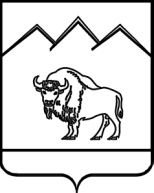  АДМИНИСТРАЦИЯ ПЕРЕПРАВНЕНСКОГО СЕЛЬСКОГО ПОСЕЛЕНИЯ МОСТОВСКОГО  РАЙОНА ПОСТАНОВЛЕНИЕот 10.11.2014                                                                                                         №132ст-ца Переправная№ п/пРаздел информацииБлок информацииДетализация информацииОчередность предоставления информацииОчередность предоставления информации№ п/пРаздел информацииБлок информацииДетализация информациипри управлении МКД УОпри непосредственной форме управленияОбщие сведения о домеУникальный номер домаУникальный номер домаОМСУ, БТИ, УООМСУОбщие сведения о домеПочтовый адресПочтовый адресзаполняют все участники взаимодействия при передаче информациизаполняют все участники взаимодействия при передаче информацииОбщие сведения о домеТехнические характеристики многоквартирного дома блок 1Серия, тип проекта зданияГод ввода в эксплуатациюЭтажность домаОбщая площадь домаУО, БТИБТИОбщие сведения о домеТехнические характеристики многоквартирного дома блок 2Кол-во подъездовКоличество лестницКоличество этажей, наименьшееКоличество этажей, наибольшееКоличество секцийМансардыПринадлежность к памятнику архитектурыСрок службы зданияОбщий износ здания (по данным технической инвентаризации) на дату заполненияУО, БТИБТИОбщие сведения о домеПомещения общего пользованияЛестничные марши и площадкиКоридоры мест общего пользованияТехническое подполье (технический подвал)Технический этаж (между этажами)Технические чердакиИные технические помещения (мастерские, электрощитовые, водомерные узлы и др.)Площадь убежищ Площадь подвалов Площадь чердаковКоличество металлических дверей в убежища Площадь прочих помещений общего пользования (красные уголки, клубы, детские комнаты, помещения консьержей, колясочные и т.д.)УО, БТИБТИОбщие сведения о домеПеречень помещений относящихся к общему долевому имуществу собственников помещений, кроме мест общего пользованияЭтажНомер помещенияНазначение помещенияУО, БТИБТИОбщие сведения о домеСведения о признании дома аварийнымСведения о признании дома аварийнымОМСУ, ГЖИОМСУ, ГЖИОбщие сведения об энергоэффективности и энергопотреблении зданияЭнергоэффективностьКласс энергетической эффективности многоквартирного домаДата проведения энергетического обследованияУО,Общие сведения об энергоэффективности и энергопотреблении зданияГрадусо-сутки отопительного периода по средней многолетней продолжительности отопительного периодаГрадусо-сутки отопительного периода по средней многолетней продолжительности отопительного периодаРСО (осуществляющая поставку тепловой энергии), УОРСО (осуществляющая поставку тепловой энергии)Общие сведения об энергоэффективности и энергопотреблении зданияТепловая мощность систем инженерного оборудованияОтоплениегорячее водоснабжениепринудительная вентиляциявоздушно тепловые завесыРСО (осуществляющая поставку тепловой энергии), УОРСО (осуществляющая поставку тепловой энергии)Общие сведения об энергоэффективности и энергопотреблении зданияЭлектрическая мощность систем инженерного оборудованияобщедомовое освещениелифтовое оборудованиевентиляцияпрочее (насосы систем отопления, водоснабжения, др.)РСО (осуществляющая поставку электроэнергии), УОРСО (осуществляющая поставку электроэнергии)Общие сведения об энергоэффективности и энергопотреблении зданияСреднечасовой за отопительный период расход тепла на ГВССреднечасовой за отопительный период расход тепла на ГВСРСО (осуществляющая поставку тепловой энергии), УОРСО (осуществляющая поставку тепловой энергии)Общие сведения об энергоэффективности и энергопотреблении зданияСредний суточный расход природного газаСредний суточный расход природного газаУО, РСОРСООбщие сведения об энергоэффективности и энергопотреблении зданияСредний суточный расход холодной водыСредний суточный расход холодной водыУО, РСОРСООбщие сведения об энергоэффективности и энергопотреблении зданияСредний суточный расход горячей водыСредний суточный расход горячей водыУО, РСОРСООбщие сведения об энергоэффективности и энергопотреблении зданияСредний суточный расход электроэнергииСредний суточный расход электроэнергииУО, РСОРСООбщие сведения об энергоэффективности и энергопотреблении зданияУдельный расход тепловой энергииУдельный максимальный часовой расход тепловой энергии на отоплениеУдельный максимальный часовой расход тепловой энергии на вентиляциюУдельная тепловая характеристика зданияРСО (осуществляющая поставку тепловой энергии), УОРСО (осуществляющая поставку тепловой энергии)Общие сведения об энергоэффективности и энергопотреблении зданияЭнергопотребление здания: Тепловая энергияна отопление и вентиляцию за отопительный периодна горячее водоснабжениеРСО, УОРСООбщие сведения об энергоэффективности и энергопотреблении зданияЭнергопотребление здания: Электрическая энергияна общедомовое освещениена лифтовое оборудованиена отопление и вентиляциюна водоснабжение и канализациюРСО, УОРСООбщие сведения об энергоэффективности и энергопотреблении зданияЭнергопотребление здания: Природный газПриродный газРСО, УОРСООбщие сведения об энергоэффективности и энергопотреблении зданияЭнергопотребление здания: Водопроводная водаВодопроводная водаРСО, УОРСООбщие сведения об энергоэффективности и энергопотреблении зданияЭнергопотребление здания: Фактический суммарный годовой удельный расход энергетических ресурсов, квт.ч/кв.м. в годФактический суммарный годовой удельный расход энергетических ресурсов, кВт.ч/кв.м. в годУО,Общие сведения об энергоэффективности и энергопотреблении зданияЭнергопотребление здания: Нормативный суммарный годовой удельный расход энергетических ресурсов, квт.ч/кв.м. в годНормативный суммарный годовой удельный расход энергетических ресурсов, кВт.ч/кв.м. в годУО,Общие сведения о земельном участкеДанные о земельном участкеИнвентарный номер земельного участкаКадастровый номер земельного участкаОбщая площадь земельного участка по данным технической инвентаризацииОбщая площадь земельного участка по фактическому пользованиюТвердые покрытияПлощадкиЗеленые насажденияБТИ, УОБТИОбщие сведения о земельном участкеОбщая площадь земельного участка по данным межеванияОбщая площадь земельного участка по данным межеванияРосреестр, УОРосреестрОбщие сведения о придомовой территорииДанные о придомовой территорииПлощадь придомовой территорииПридомовая территория с усовершенствованным покрытиемПридомовая территория с неусовершенствованным покрытиемБез покрытияГазоныПеречень объектов общего имущества, в том числе элементов озеленения и благоустройства, расположенных в границах земельного участка, на котором расположен многоквартирный домУО,ПодрядчикОбщие сведения о придомовой территорииОбъем работ по благоустройству в рублях за отчетный месяцОбъем работ по благоустройству в рублях за отчетный месяцУО,ПодрядчикОбщие сведения о проживающих в МКДКоличество проживающих Количество проживающихОУГ, УО, ФМСОУГ, РСО, ФМСОбщие сведения о проживающих в МКДКоличество лицевых счетовОбщее Количество лицевых счетовКол-во лицевых счетов физических лицКол-во лицевых счетов юридических лицУО, РЦ, РСОРСО, РЦОбщие сведения о проживающих в МКДВиды лицевых счетовфизических лиц – собственниковфизических лиц – нанимателейюридических лиц – собственниковюридических лиц - арендаторовУО, РЦРСО, РЦОбщие сведения о жилых помещенияхОбщее количество жилых помещенийОбщее количество жилых помещенийБТИ, УОБТИОбщие сведения о жилых помещенияхЖилые помещенияКоличество помещений находящихся в частной собственностиКоличество помещений находящихся в муниципальной собственностиКоличество помещений находящихся в государственной собственностиРосреестр, РЦ, УОРосреестр, РЦОбщие сведения о жилых помещенияхХарактеристика квартирОтдельные квартирыКвартиры коммунального заселения ОбщежитияБТИ, РЦ, УОБТИ, РЦОбщие сведения о нежилых помещенияхОбщее количество нежилых помещенийОбщее количество нежилых помещенийБТИ, РЦ, УОБТИ, РЦОбщие сведения о нежилых помещенияхНежилые помещения количество помещений находящихся в частной собственностиколичество помещений находящихся в муниципальной собственностиколичество помещений находящихся в государственной собственностиРосреестр, УОРосреестрОбщие сведения о нежилых помещенияхВстроенные (пристроенные) помещенияКоличество встроенных (пристроенных) нежилых помещенийОбщая площадь встроенных (пристроенных) нежилых помещенийБТИ, УОБТИОбщие сведения о способе управления МКДСпособ управления многоквартирным домом блок № 1Реквизиты протокола общего собрания собственников помещений в МКД, подтверждающего выбранный способ управления Наименование лица, осуществляющего управление многоквартирным домомДата начала обслуживания домаГЖИ, УОГЖИОбщие сведения о способе управления МКДСпособ управления многоквартирным домом блок № 2реквизиты протокола открытого конкурса органа местного самоуправления по отбору управляющей организации для управления многоквартирным домомНаименование лица, осуществляющего управление многоквартирным домомДата начала обслуживания домаОМСУ, УООМСУОбщие сведения об участниках взаимодействияСведения об управляющей организацииНаименование лица, осуществляющего управление многоквартирным домомОГРНКППИННФИО лица имеющего право действовать без доверенности от имени юридического лицаАдрес юридическийАдрес фактическийТелефон, факсОфициальный сайт в сети интернетАдрес электронной почтыРежим работыУО,Общие сведения об участниках взаимодействияСведения о лицах, оказывающих услуги (выполняющих работы) по содержанию и ремонту общего имущества собственников помещений в многоквартирном домеВид работНаименование лицаОГРНКППИННФИО лица имеющего право действовать без доверенности от имени юридического лицаАдрес юридическийАдрес фактическийТелефон, факсОфициальный сайт в сети интернетАдрес электронной почтыРежим работыДата начала обслуживания домаПодрядчик, УОПодрядчикОбщие сведения об участниках взаимодействияСведения о поставщике тепловой энергииНаименование лицаОГРНКППИННФИО лица имеющего право действовать без доверенности от имени юридического лицаАдрес юридическийАдрес фактическийТелефон, факсОфициальный сайт в сети интернетАдрес электронной почтыРежим работыДата начала обслуживания домаРСО, УОРСООбщие сведения об участниках взаимодействияСведения о поставщике электрической энергииНаименование лицаОГРНКППИННФИО лица имеющего право действовать без доверенности от имени юридического лицаАдрес юридическийАдрес фактическийТелефон, факсОфициальный сайт в сети интернетАдрес электронной почтыРежим работыДата начала обслуживания домаРСО, УОРСООбщие сведения об участниках взаимодействияСведения о поставщике газаНаименование лицаОГРНКППИННФИО лица имеющего право действовать без доверенности от имени юридического лицаАдрес юридическийАдрес фактическийТелефон, факсОфициальный сайт в сети интернетАдрес электронной почтыРежим работыДата начала обслуживания домаРСО, УОРСООбщие сведения об участниках взаимодействияСведения о поставщике горячей водыНаименование лицаОГРНКППИННФИО лица имеющего право действовать без доверенности от имени юридического лицаАдрес юридическийАдрес фактическийТелефон, факсОфициальный сайт в сети интернетАдрес электронной почтыРежим работыДата начала обслуживания домаРСО, УОРСООбщие сведения об участниках взаимодействияСведения о поставщике холодной водыНаименование лицаОГРНКППИННФИО лица имеющего право действовать без доверенности от имени юридического лицаАдрес юридическийАдрес фактическийТелефон, факсОфициальный сайт в сети интернетАдрес электронной почтыРежим работыДата начала обслуживания домаРСО, УОРСООбщие сведения об участниках взаимодействияСведения о лице, оказывающем коммунальную услугу отопленияНаименование лицаОГРНКППИННФИО лица имеющего право действовать без доверенности от имени юридического лицаАдрес юридическийАдрес фактическийТелефон, факсОфициальный сайт в сети интернетАдрес электронной почтыРежим работыДата начала обслуживания домаУО, РСОРСООбщие сведения об участниках взаимодействияСведения о лице, оказывающем коммунальную услугу электроснабженияНаименование лицаОГРНКППИННФИО лица имеющего право действовать без доверенности от имени юридического лицаАдрес юридическийАдрес фактическийТелефон, факсОфициальный сайт в сети интернетАдрес электронной почтыРежим работыДата начала обслуживания домаУО, РСОРСООбщие сведения об участниках взаимодействияСведения о лице, оказывающем коммунальную услугу газоснабженияНаименование лицаОГРНКППИННФИО лица имеющего право действовать без доверенности от имени юридического лицаАдрес юридическийАдрес фактическийТелефон, факсОфициальный сайт в сети интернетАдрес электронной почтыРежим работыДата начала обслуживания домаУО, РСОРСООбщие сведения об участниках взаимодействияСведения о лице, оказывающем коммунальную услугу горячего водоснабженияНаименование лицаОГРНКППИННФИО лица имеющего право действовать без доверенности от имени юридического лицаАдрес юридическийАдрес фактическийТелефон, факсОфициальный сайт в сети интернетАдрес электронной почтыРежим работыДата начала обслуживания домаУО, РСОРСООбщие сведения об участниках взаимодействияСведения о лице, оказывающем коммунальную услугу холодного водоснабженияНаименование лицаОГРНКППИННФИО лица имеющего право действовать без доверенности от имени юридического лицаАдрес юридическийАдрес фактическийТелефон, факсОфициальный сайт в сети интернетАдрес электронной почтыРежим работыДата начала обслуживания домаУО, РСОРСООбщие сведения об участниках взаимодействияСведения о лице, оказывающем коммунальную услугу водоотведенияНаименование лицаОГРНКППИННФИО лица имеющего право действовать без доверенности от имени юридического лицаАдрес юридическийАдрес фактическийТелефон, факсОфициальный сайт в сети интернетАдрес электронной почтыРежим работыДата начала обслуживания домаУО, РСОРСООбщие сведения, учитываемые при начислении платы за ЖКУ№ лицевого счета помещения№ лицевого счета помещенияУО, РЦРСО, РЦОбщие сведения, учитываемые при начислении платы за ЖКУАдрес помещенияАдрес помещенияУОРСООбщие сведения, учитываемые при начислении платы за ЖКУСведения, учитываемые при начислении платы за ЖКУсведения о собственнике (собственниках), арендаторе (нанимателе) помещения в многоквартирном доме, учитываемые при начислении платы за коммунальные услуги, ресурсы, необходимые для предоставления коммунальных услуг, услуги (работы) по содержанию и ремонту общего имущества собственников помещений в многоквартирных домахсведения о гражданах, зарегистрированных в жилом помещении в многоквартирном доме, учитываемые при начислении платы за коммунальные услуги, ресурсы, необходимые для предоставления коммунальных услуг, услуги (работы) по содержанию и ремонту общего имущества собственников помещений в многоквартирных домахУО, ОУГ, ФМС, РЦ, орган соц. защитыРСО, ОУГ, ФМС, РЦ, орган соц. защитыОбщие сведения, учитываемые при начислении платы за ЖКУПлощадь помещенияобщая площадьжилая площадьУО, БТИ, РЦРСО (осуществляющая поставку тепловой энергии), БТИ, РЦОбщие сведения, учитываемые при начислении платы за ЖКУВводы в помещение инженерных систем для подачи в помещение ресурсовВид ресурсаМесто ввода в помещение инженерных систем для подачи в помещение ресурсов, необходимых для предоставления коммунальных услугУО, ПодрядчикРСО, ПодрядчикОбщие сведения, учитываемые при начислении платы за ЖКУНаличие в помещении приборов учетаоборудование вводов в помещение инженерных систем для подачи в помещение ресурсов, необходимых для предоставления коммунальных услуг, приборами учетаУО, РЦ, РСОРСО, РЦОбщие сведения о ценах на работы и услуги в МКДСтоимость работ и услуг по управлению, содержанию и ремонту общего имущества собственников помещений в многоквартирном доме для собственников помещений (руб./кв. м) в месяцстоимость работ и услуг для собственников помещений (руб./кв. м) в месяц;Основание для утверждения стоимости работ и услуг по управлению, содержанию и ремонту общего имущества собственников помещений в многоквартирном домеУО либо ОМСУ, УО либо Подрядчик, ПодрядчикПодрядчик либо ОМСУ, ПодрядчикОбщие сведения о ценах на работы и услуги в МКДЦены на конкретные работы и услуги по содержанию общего имущества многоквартирного домаЦены на конкретные работы и услуги по содержанию общего имущества многоквартирного домаУО, ПодрядчикПодрядчикОбщие сведения о ценах на работы и услуги в МКДЦена на услуги по управлениюЦена на услуги по управлениюУООбщие сведения о ценах на работы и услуги в МКДСведения об установленных ценах (тарифах) на горячее водоснабжениегорячее водоснабжение по нормативу потреблениягорячее водоснабжение по приборам учетаРСО, ОМСУ, РЦ, УОРСО, ОМСУ, РЦОбщие сведения о ценах на работы и услуги в МКДСведения об установленных ценах (тарифах) на холодное водоснабжениехолодное водоснабжение по нормативу потребленияхолодное водоснабжение по приборам учетаРСО, ОМСУ, РЦ, УОРСО, ОМСУ, РЦОбщие сведения о ценах на работы и услуги в МКДСведения об установленных ценах (тарифах) на водоотведениеводоотведение по нормативу потребленияводоотведение по приборам учетаРСО, ОМСУ, РЦ, УОРСО, ОМСУ, РЦОбщие сведения о ценах на работы и услуги в МКДСведения об установленных ценах (тарифах) на электроснабжениеэлектроснабжение по нормативу потребленияэлектроснабжение по приборам учетаРСО, ОМСУ, РЦ, УОРСО, ОМСУ, РЦОбщие сведения о ценах на работы и услуги в МКДСведения об установленных ценах (тарифах) на газоснабжениегазоснабжение по нормативу потреблениягазоснабжение по приборам учетаРСО, ОМСУ, РЦ, УОРСО, ОМСУ, РЦОбщие сведения о ценах на работы и услуги в МКДСведения об установленных ценах (тарифах) на отоплениеотопление по нормативу потребленияотопление по приборам учетаРСО, ОМСУ, РЦ, УОРСО, ОМСУ, РЦОбщие сведения о потреблении коммунальных ресурсов по домуПотребление тепловой энергии по домуПотребление тепловой энергии по домуУО, РЦ, РСОРСО, РЦОбщие сведения о потреблении коммунальных ресурсов по домуПотребление холодного водоснабжения по домуПотребление холодного водоснабжения по домуУО, РЦ, РСОРСО, РЦОбщие сведения о потреблении коммунальных ресурсов по домуПотребление горячего водоснабжения по дому Потребление горячего водоснабжения по дому УО, РЦ, РСОРСО, РЦОбщие сведения о потреблении коммунальных ресурсов по домуПотребление газа по домуПотребление газа по домуУО, РЦ, РСОРСО, РЦОбщие сведения о потреблении коммунальных ресурсов по домуОбъем отведенных сточных вод по домуОбъем отведенных сточных вод по домуУО, РЦ, РСОРСО, РЦОбщие сведения о потреблении коммунальных ресурсов по домуПотребление электроэнергии по домуПотребление электроэнергии по домуУО, РЦ, РСОРСО, РЦОбщие сведения о состоянии расчетов с потребителями за коммунальные услуги и капитальный ремонтСведения о размерах оплаты коммунальной услуги горячего водоснабжения потребителями услуг НачисленоОплаченозадолженностьУО, РЦ, РСОРСО, РЦОбщие сведения о состоянии расчетов с потребителями за коммунальные услуги и капитальный ремонтСведения о размерах оплаты коммунальной услуги холодного водоснабжения потребителями услуг НачисленоОплаченозадолженностьУО, РЦ, РСОРСО, РЦОбщие сведения о состоянии расчетов с потребителями за коммунальные услуги и капитальный ремонтСведения о размерах оплаты коммунальной услуги водоотведения потребителями услуг НачисленоОплаченозадолженностьУО, РЦ, РСОРСО, РЦОбщие сведения о состоянии расчетов с потребителями за коммунальные услуги и капитальный ремонтСведения о размерах оплаты коммунальной услуги электроснабжения потребителями услуг НачисленоОплаченозадолженностьУО, РЦ, РСОРСО, РЦОбщие сведения о состоянии расчетов с потребителями за коммунальные услуги и капитальный ремонтСведения о размерах оплаты коммунальной услуги газоснабжения потребителями услуг НачисленоОплаченозадолженностьУО, РЦ, РСОРСО, РЦОбщие сведения о состоянии расчетов с потребителями за коммунальные услуги и капитальный ремонтСведения о размерах оплаты коммунальной услуги отопления потребителями услуг НачисленоОплаченозадолженностьУО, РЦ, РСОРСО, РЦОбщие сведения о состоянии расчетов с потребителями за коммунальные услуги и капитальный ремонтСведения о размерах оплаты капитального ремонта потребителями услуг НачисленоОплаченозадолженностьУО, РЦПодрядчик, РЦОбщие сведения об объемах поставленных коммунальных ресурсовСведения об объеме поставленного ресурса тепловой энергииСведения об объеме поставленного ресурса тепловой энергииРСО, УОРСООбщие сведения об объемах поставленных коммунальных ресурсовСведения об объеме поставленного ресурса горячей водыСведения об объеме поставленного ресурса горячей водыРСО, УОРСООбщие сведения об объемах поставленных коммунальных ресурсовСведения об объеме поставленного холодной водыСведения об объеме поставленного холодной водыРСО, УОРСООбщие сведения об объемах поставленных коммунальных ресурсовСведения об объеме поставленного ресурса газаСведения об объеме поставленного ресурса газаРСО, УОРСООбщие сведения об объемах поставленных коммунальных ресурсовСведения об объеме поставленного ресурса электроэнергииСведения об объеме поставленного ресурса электроэнергииРСО, УОРСООбщие сведения об объемах поставленных коммунальных ресурсовСведения об объеме отведенных сточных водСведения об объеме отведенных сточных водРСО, УОРСООбщие сведения о состоянии расчетов с РСО за поставленные коммунальные ресурсыСведения о размерах платы за поставленную РСО горячую водуНачисленоОплаченозадолженностьРСО, УОРСООбщие сведения о состоянии расчетов с РСО за поставленные коммунальные ресурсыСведения о размерах платы за поставленную РСО холодную водуНачисленоОплаченозадолженностьРСО, УОРСООбщие сведения о состоянии расчетов с РСО за поставленные коммунальные ресурсыСведения о размерах платы за предоставленное РСО водоотведениеНачисленоОплаченозадолженностьРСО, УОРСООбщие сведения о состоянии расчетов с РСО за поставленные коммунальные ресурсыСведения о размерах платы за поставленную РСО электроэнергиюНачисленоОплаченозадолженностьРСО, УОРСООбщие сведения о состоянии расчетов с РСО за поставленные коммунальные ресурсыСведения о размерах платы за поставленный РСО газНачисленоОплаченозадолженностьРСО, УОРСООбщие сведения о состоянии расчетов с РСО за поставленные коммунальные ресурсыСведения о размерах платы за поставленную РСО тепловую энергиюНачисленоОплаченозадолженностьРСО, УОРСООбщие сведения о предоставлении услуг ненадлежащего качестваКоличество случаев снижения платы за нарушения качества содержания и ремонта общего имущества в многоквартирном доме Количество случаев снижения платы за нарушения качества содержания и ремонта общего имущества в многоквартирном доме ГЖИ, УО, РЦ, ПодрядчикГЖИ, Подрядчик, РЦОбщие сведения о предоставлении услуг ненадлежащего качестваКоличество случаев снижения платы за нарушения качества коммунальных услуг и (или) за превышение установленной продолжительности перерывов в их оказанииКоличество случаев снижения платы за нарушения качества коммунальных услуг и (или) за превышение установленной продолжительности перерывов в их оказанииГЖИ, УО, РСО, РЦ, ПодрядчикГЖИ, РСО, Подрядчик, РЦОбщие сведения о предоставлении услуг ненадлежащего качестваСведения о предоставлении коммунальной услуги горячего водоснабжения ненадлежащего качества и (или) с перерывами, превышающими установленную продолжительностьпродолжительность перерыва подачи горячей водыотклонение температуры горячей воды в точке водоразбора от температуры горячей воды в точке водоразбора, соответствующей требованиям законодательства Российской Федерации о техническом регулировании (СанПиН 2.1.4.2496-09)отклонение состава и свойств горячей воды от требований законодательства Российской Федерации о техническом регулировании (СанПиН 2.1.4.2496-09)отклонение давления в системе горячего водоснабжения в точке водоразбораГЖИ, УО, РСО, РЦ, ПодрядчикГЖИ, РСО, Подрядчик, РЦОбщие сведения о предоставлении услуг ненадлежащего качестваСведения о предоставлении коммунальной услуги холодного водоснабжения ненадлежащего качества и (или) с перерывами, превышающими установленную продолжительностьпродолжительность перерыва подачи холодной водынесоответствие состава и свойств холодной воды требованиям законодательства Российской Федерации техническом регулировании (СанПиН 2.1.4.1074-01)отклонение давления в системе холодного водоснабжения в точке водоразбораГЖИ, УО, РСО, РЦ, ПодрядчикГЖИ, РСО, Подрядчик, РЦОбщие сведения о предоставлении услуг ненадлежащего качестваСведения о предоставлении коммунальной услуги водоотведения ненадлежащего качества и (или) с перерывами, превышающими установленную продолжительностьпродолжительность перерыва водоотведенияГЖИ, УО, РСО, РЦ, ПодрядчикГЖИ, РСО, Подрядчик, РЦОбщие сведения о предоставлении услуг ненадлежащего качестваСведения о предоставлении коммунальной услуги электроснабжения ненадлежащего качества и (или) с перерывами, превышающими установленную продолжительностьпродолжительность перерыва электроснабженияотклонение напряжения и (или) частоты электрического тока от требований законодательства Российской Федерации о техническом регулировании (ГОСТ 13109-97 и ГОСТ 29322-92)ГЖИ, УО, РСО, РЦ, ПодрядчикГЖИ, РСО, Подрядчик, РЦОбщие сведения о предоставлении услуг ненадлежащего качестваСведения о предоставлении коммунальной услуги газоснабжения ненадлежащего качества и (или) с перерывами, превышающими установленную продолжительностьпродолжительность перерыва газоснабженияотклонение свойств подаваемого газа от требований законодательства Российской Федерации о техническом регулировании (ГОСТ 5542-87)отклонение давления газа более чем на 0,0005 МПаГЖИ, УО, РСО, РЦ, ПодрядчикГЖИ, РСО, Подрядчик, РЦОбщие сведения о предоставлении услуг ненадлежащего качестваСведения о предоставлении коммунальной услуги отопления ненадлежащего качества и (или) с перерывами, превышающими установленную продолжительностьпродолжительность перерыва отопленияотклонения температуры воздуха в жилом помещении от нормативной температурыотклонение давления во внутридомовой системе отопления от установленных значенийГЖИ, УО, РСО, РЦ, ПодрядчикГЖИ, РСО, Подрядчик, РЦОбщие сведения о предоставлении услуг ненадлежащего качестваСанкции, применяемые к лицу, осуществляющему управление многоквартирным домомсумма примененных санкций за некачественное оказание услугИнформация о постановлениях вынесенных жилищной инспекцией в отношении лица осуществляющего управление многоквартирным домомГЖИ, УО, РСО, ПодрядчикГЖИ, РСО или Подрядчик, ПодрядчикСведения о техническом состоянии элементов многоквартирного домаСведения о техническом состоянии элементов многоквартирного домавид проведенного ремонтаперечень выполненных работстоимость работисточники финансирования работдата акта проведенного осмотрапроцент износа по результатам осмотрарезультаты осмотрасведения об организации или физическом лице, производящем осмотрУО, ОМСУ, ПодрядчикПодрядчик, ОМСУОбщие сведения об инженерных системах МКДСведения об оборудовании, размещенном на внутридомовых инженерных системах многоквартирного домаОтоплениехолодное водоснабжениеканализациягорячее водоснабжениеэлектроснабжениегазоснабжениевентиляцияводостокимусоропроводыЛифтыИное оборудованиеУО, ПодрядчикПодрядчикОбщие сведения об инженерных системах МКДСведения о местах и количестве вводов в многоквартирный дом инженерных систем для подачи ресурсов, необходимых для предоставления коммунальной услуги горячего водоснабжения, и их оборудовании приборами учетаколичество вводовместа вводаналичие прибора учетадата установки прибора учетадата ввода в эксплуатацию прибора учетадата проведения поверки прибора учетаУО, РСО, ПодрядчикРСО, ПодрядчикОбщие сведения об инженерных системах МКДСведения о местах и количестве вводов в многоквартирный дом инженерных систем для подачи ресурсов, необходимых для предоставления коммунальной услуги холодного водоснабжения, и их оборудовании приборами учетаколичество вводовместа вводаналичие прибора учетадата установки прибора учетадата ввода в эксплуатацию прибора учетадата проведения поверки прибора учетаУО, РСО, ПодрядчикРСО, ПодрядчикОбщие сведения об инженерных системах МКДСведения о местах и количестве вводов в многоквартирный дом инженерных систем для подачи ресурсов, необходимых для предоставления коммунальной услуги электроснабжения, и их оборудовании приборами учетаколичество вводовместа вводаналичие прибора учетадата установки прибора учетадата ввода в эксплуатацию прибора учетадата проведения поверки прибора учетаУО, РСО, ПодрядчикРСО, ПодрядчикОбщие сведения об инженерных системах МКДСведения о местах и количестве вводов в многоквартирный дом инженерных систем для подачи ресурсов, необходимых для предоставления коммунальной услуги газоснабжения, и их оборудовании приборами учетаколичество вводовместа вводаналичие прибора учетадата установки прибора учетадата ввода в эксплуатацию прибора учетадата проведения поверки прибора учетаУО, РСО, ПодрядчикРСО, ПодрядчикОбщие сведения об инженерных системах МКДСведения о местах и количестве вводов в многоквартирный дом инженерных систем для подачи ресурсов, необходимых для предоставления коммунальной услуги отопления, и их оборудовании приборами учетаколичество вводовместа вводаналичие прибора учетадата установки прибора учетадата ввода в эксплуатацию прибора учетадата проведения поверки прибора учетаУО, РСО, ПодрядчикРСО, ПодрядчикОбщие сведения об инженерных системах МКДСведения о техническом состоянии инженерных систем для подачи ресурсов, необходимых для предоставления коммунальных услугвид проведенного ремонтаперечень выполненных работстоимость работисточники финансирования работдата акта проведенного осмотрапроцент износа по результатам осмотрарезультаты осмотрасведения об организации или физическом лице, производящем осмотрУО, ПодрядчикПодрядчикСведения об образовании резервного фонда домаСведения об образовании резервного фонда домаСведения об образовании резервного фонда домаУО№ п/пБлок информацииДетализация информацииОчередность предоставления информацииОчередность предоставления информации№ п/пБлок информацииДетализация информациипри заключении договоров на предоставление коммунальных услуг от имени УОпри заключении договоров на предоставление коммунальных услуг непосредственно с собственникамиУникальный номер домаУникальный номер домаОМСУ, БТИ, УООМСУ, БТИПочтовый адресПочтовый адресзаполняют все участники взаимодействия при передаче информациизаполняют все участники взаимодействия при передаче информацииДанные о земельном участкеИнвентарный номер земельного участкаКадастровый номер земельного участкаБТИ, УОБТИОбщая площадь земельного участка Общая площадь земельного участка Росреестр, УОРосреестрТехнические характеристики дома блок 1Серия, тип проекта зданияГод постройкиГод ввода в эксплуатациюЭтажность домаОбщая площадь домаУО, БТИБТИТехнические характеристики многоквартирного дома блок 2Принадлежность к памятнику архитектурыСрок службы зданияОбщий износ здания (по данным технической инвентаризации) на дату заполненияУО, БТИБТИКоличество проживающих Количество проживающихФМС, УО, РСОФМС, РСОКоличество лицевых счетовКоличество лицевых счетовУОРСОПеречень коммунальных ресурсов, поставляемых в жилой дом, для оказания коммунальных услугПеречень коммунальных ресурсов, поставляемых в жилой дом, для оказания коммунальных услугУО, РСОРСОПеречень коммунальных услуг, оказываемых в жилом домеПеречень коммунальных услуг, оказываемых в жилом домеУО, РЦ, РСОРСО, РЦДата проведения энергетического обследованияДата проведения энергетического обследованияУОГрадусо-сутки отопительного периода по средней многолетней продолжительности отопительного периодаГрадусо-сутки отопительного периода по средней многолетней продолжительности отопительного периодаРСО (осуществляющая поставку тепловой энергии), УОРСО (осуществляющая поставку тепловой энергии)Тепловая мощность систем инженерного оборудованияОтоплениегорячее водоснабжениеРСО (осуществляющая поставку тепловой энергии), УОРСО (осуществляющая поставку тепловой энергии)Электрическая мощность систем инженерного оборудованияЭлектрическая мощность систем инженерного оборудованияРСО (осуществляющая поставку электроэнергии), УОРСО (осуществляющая поставку электроэнергии)Среднечасовой за отопительный период расход тепла на ГВССреднечасовой за отопительный период расход тепла на ГВСРСО (осуществляющая поставку тепловой энергии), УОРСО (осуществляющая поставку тепловой энергии)Средний суточный расход природного газаСредний суточный расход природного газаРСО, УОРСОСредний суточный расход холодной водыСредний суточный расход холодной водыРСО, УОРСОСредний суточный расход горячей водыСредний суточный расход горячей водыРСО, УОРСОСредний суточный расход электроэнергииСредний суточный расход электроэнергииРСО, УОРСОУдельный расход тепловой энергииУдельный максимальный часовой расход тепловой энергии на отоплениеУдельный максимальный часовой расход тепловой энергии на вентиляциюУдельная тепловая характеристика зданияРСО (осуществляющая поставку тепловой энергии), УОРСО (осуществляющая поставку тепловой энергии)Собственники жилого домаСобственники жилого домаФМС, УО, Росреестр, РЦФМС, РСО, Росреестр, РЦСведения о лице, оказывающем коммунальную услугу отопленияНаименование лицаОГРНКППИННФИО лица имеющего право действовать без доверенности от имени юридического лицаАдрес юридическийАдрес фактическийТелефон, факсОфициальный сайт в сети интернетАдрес электронной почтыРежим работыДата начала обслуживания домаУО, РСОРСОСведения о лице, оказывающем коммунальную услугу электроснабженияНаименование лицаОГРНКППИННФИО лица имеющего право действовать без доверенности от имени юридического лицаАдрес юридическийАдрес фактическийТелефон, факсОфициальный сайт в сети интернетАдрес электронной почтыРежим работыДата начала обслуживания домаУО, РСОРСОСведения о лице, оказывающем коммунальную услугу газоснабженияНаименование лицаОГРНКППИННФИО лица имеющего право действовать без доверенности от имени юридического лицаАдрес юридическийАдрес фактическийТелефон, факсОфициальный сайт в сети интернетАдрес электронной почтыРежим работыДата начала обслуживания домаУО, РСОРСОСведения о лице, оказывающем коммунальную услугу горячего водоснабженияНаименование лицаОГРНКППИННФИО лица имеющего право действовать без доверенности от имени юридического лицаАдрес юридическийАдрес фактическийТелефон, факсОфициальный сайт в сети интернетАдрес электронной почтыРежим работыДата начала обслуживания домаУО, РСОРСОСведения о лице, оказывающем коммунальную услугу холодного водоснабженияНаименование лицаОГРНКППИННФИО лица имеющего право действовать без доверенности от имени юридического лицаАдрес юридическийАдрес фактическийТелефон, факсОфициальный сайт в сети интернетАдрес электронной почтыРежим работыДата начала обслуживания домаУО, РСОРСОСведения о лице, оказывающем коммунальную услугу водоотведенияНаименование лицаОГРНКППИННФИО лица имеющего право действовать без доверенности от имени юридического лицаАдрес юридическийАдрес фактическийТелефон, факсОфициальный сайт в сети интернетАдрес электронной почтыРежим работыДата начала обслуживания домаУО, РСОРСОСведения о потребителях коммунальных ресурсов в домесведения о количестве зарегистрированных граждан в жилом домесведения о гражданах, проживающих в жилом домеРЦ, УО, РСОРЦ, РСОСведения о гражданах, получающих субсидии и льготысведения о гражданах, получающих субсидии и льготыУО, РЦ, орган соц. защитыРСО, РЦ, орган соц. защитыСведения об установленных ценах (тарифах) на горячее водоснабжениегорячее водоснабжение по нормативу потреблениягорячее водоснабжение по приборам учетаРСО, ОМСУ, РЦ, УОРСО, ОМСУ, РЦСведения об установленных ценах (тарифах) на холодное водоснабжениехолодное водоснабжение по нормативу потребленияхолодное водоснабжение по приборам учетаРСО, ОМСУ, РЦ, УОРСО, ОМСУ, РЦСведения об установленных ценах (тарифах) на водоотведениеводоотведение по нормативу потребленияводоотведение по приборам учетаРСО, ОМСУ, РЦ, УОРСО, ОМСУ, РЦСведения об установленных ценах (тарифах) на электроснабжениеэлектроснабжение по нормативу потребленияэлектроснабжение по приборам учетаРСО, ОМСУ, РЦ, УОРСО, ОМСУ, РЦСведения об установленных ценах (тарифах) на газоснабжениегазоснабжение по нормативу потреблениягазоснабжение по приборам учетаРСО, ОМСУ, РЦ, УОРСО, ОМСУ, РЦСведения об установленных ценах (тарифах) на отоплениеотопление по нормативу потребленияотопление по приборам учетаРСО, ОМСУ, РЦ, УОРСО, ОМСУ, РЦПотребление тепловой энергии по домуПотребление тепловой энергии по домуРСО, РЦ, УОРСО, РЦПотребление холодного водоснабжения по домуПотребление холодного водоснабжения по домуРСО, РЦ, УОРСО, РЦПотребление горячего водоснабжения по дому Потребление горячего водоснабжения по дому РСО, РЦ, УОРСО, РЦПотребление газа по домуПотребление газа по домуРСО, РЦ, УОРСО, РЦОбъем отведенных сточных вод по домуОбъем отведенных сточных вод по домуРСО, РЦ, УОРСО, РЦПотребление электроэнергии по домуПотребление электроэнергии по домуРСО, РЦ, УОРСО, РЦ№ лицевого счета№ лицевого счетаУО, РЦРСО, РЦСведения о размерах оплаты коммунальной услуги горячего водоснабжения потребителями услуг НачисленоОплаченозадолженностьУО, РЦ, РСОРСО, РЦСведения о размерах оплаты коммунальной услуги холодного водоснабжения потребителями услуг НачисленоОплаченозадолженностьУО, РЦ, РСОРСО, РЦСведения о размерах оплаты коммунальной услуги водоотведения потребителями услуг НачисленоОплаченозадолженностьУО, РЦ, РСОРСО, РЦСведения о размерах оплаты коммунальной услуги электроснабжения потребителями услуг НачисленоОплаченозадолженностьУО, РЦ, РСОРСО, РЦСведения о размерах оплаты коммунальной услуги газоснабжения потребителями услуг НачисленоОплаченозадолженностьУО, РЦ, РСОРСО, РЦСведения о размерах оплаты коммунальной услуги отопления потребителями услуг НачисленоОплаченозадолженностьУО, РЦ, РСОРСО, РЦКоличество случаев снижения платы за нарушения качества коммунальных услуг и (или) за превышение установленной продолжительности перерывов в их оказанииКоличество случаев снижения платы за нарушения качества коммунальных услуг и (или) за превышение установленной продолжительности перерывов в их оказанииГЖИ, УО, РЦ, РСОГЖИ, РСО, РЦСанкции, применяемые к лицу, осуществляющему управление многоквартирным домомсумма примененных санкций за некачественное оказание услугГЖИ, УО, РЦГЖИ, РСО, РЦКоличество обращений граждан с жалобами на некачественное предоставление ресурсовКоличество обращений граждан с жалобами на некачественное предоставление ресурсовУО и РСО, и ОМСУ, и ГЖИ, и РЦРСО и ОМСУ, и ГЖИ, и РЦСведения о техническом состоянии инженерных систем для подачи ресурсов, необходимых для предоставления коммунальной услуги горячего водоснабженияВид ГВСколичество вводовналичие прибора учетадата ввода в эксплуатацию прибора учетадата проведения поверки прибора учетаУОРСОСведения о техническом состоянии инженерных систем для подачи ресурсов, необходимых для предоставления коммунальной услуги холодного водоснабженияВид ХВСколичество вводовналичие прибора учетадата ввода в эксплуатацию прибора учетадата проведения поверки прибора учетаУО, РСОРСОСведения о техническом состоянии инженерных систем для подачи ресурсов, необходимых для предоставления коммунальной услуги электроснабженияВид электроснабженияколичество вводовналичие прибора учетадата ввода в эксплуатацию прибора учетадата проведения поверки прибора учетаУО, РСОРСОСведения о техническом состоянии инженерных систем для подачи ресурсов, необходимых для предоставления коммунальной услуги газоснабженияВид газоснабженияколичество вводовналичие прибора учетадата ввода в эксплуатацию прибора учетадата проведения поверки прибора учетаУО, РСОРСОСведения о техническом состоянии инженерных систем для подачи ресурсов, необходимых для предоставления коммунальной услуги отопленияВид отопленияколичество вводовналичие прибора учетадата ввода в эксплуатацию прибора учетадата проведения поверки прибора учетаУО, РСОРСО№ п/пБлок информацииДетализация информацииСведения об организации, осуществляющей эксплуатацию объектов коммунальной и инженерной инфраструктуры (далее – организация)Наименование ОГРНКППИННФИО лица имеющего право действовать без доверенности от имени юридического лицаАдрес юридическийАдрес фактическийТелефон, факсОфициальный сайт в сети интернетАдрес электронной почтыРежим работыДата начала обслуживания домауказывается календарная дата, с которой осуществляется подача тепловой энергии в многоквартирный дом данной организациейДата предоставления сведенийДата предоставления сведенийЭлектронный документ для предоставления информации об объектах коммунальной и инженерной инфраструктуры в сфере водоснабженияЭлектронный документ для предоставления информации об объектах коммунальной и инженерной инфраструктуры в сфере водоснабженияЭлектронный документ для предоставления информации об объектах коммунальной и инженерной инфраструктуры в сфере теплоснабженияЭлектронный документ для предоставления информации об объектах коммунальной и инженерной инфраструктуры в сфере теплоснабженияЭлектронный документ для предоставления информации об объектах коммунальной и инженерной инфраструктуры в сфере водоотведенияЭлектронный документ для предоставления информации об объектах коммунальной и инженерной инфраструктуры в сфере водоотведенияЭлектронный документ для предоставления информации об объектах коммунальной и инженерной инфраструктуры в сфере газоснабженияЭлектронный документ для предоставления информации об объектах коммунальной и инженерной инфраструктуры в сфере газоснабженияЭлектронный документ для предоставления информации об объектах коммунальной и инженерной инфраструктуры в сфере электроснабженияЭлектронный документ для предоставления информации об объектах коммунальной и инженерной инфраструктуры в сфере электроснабжения